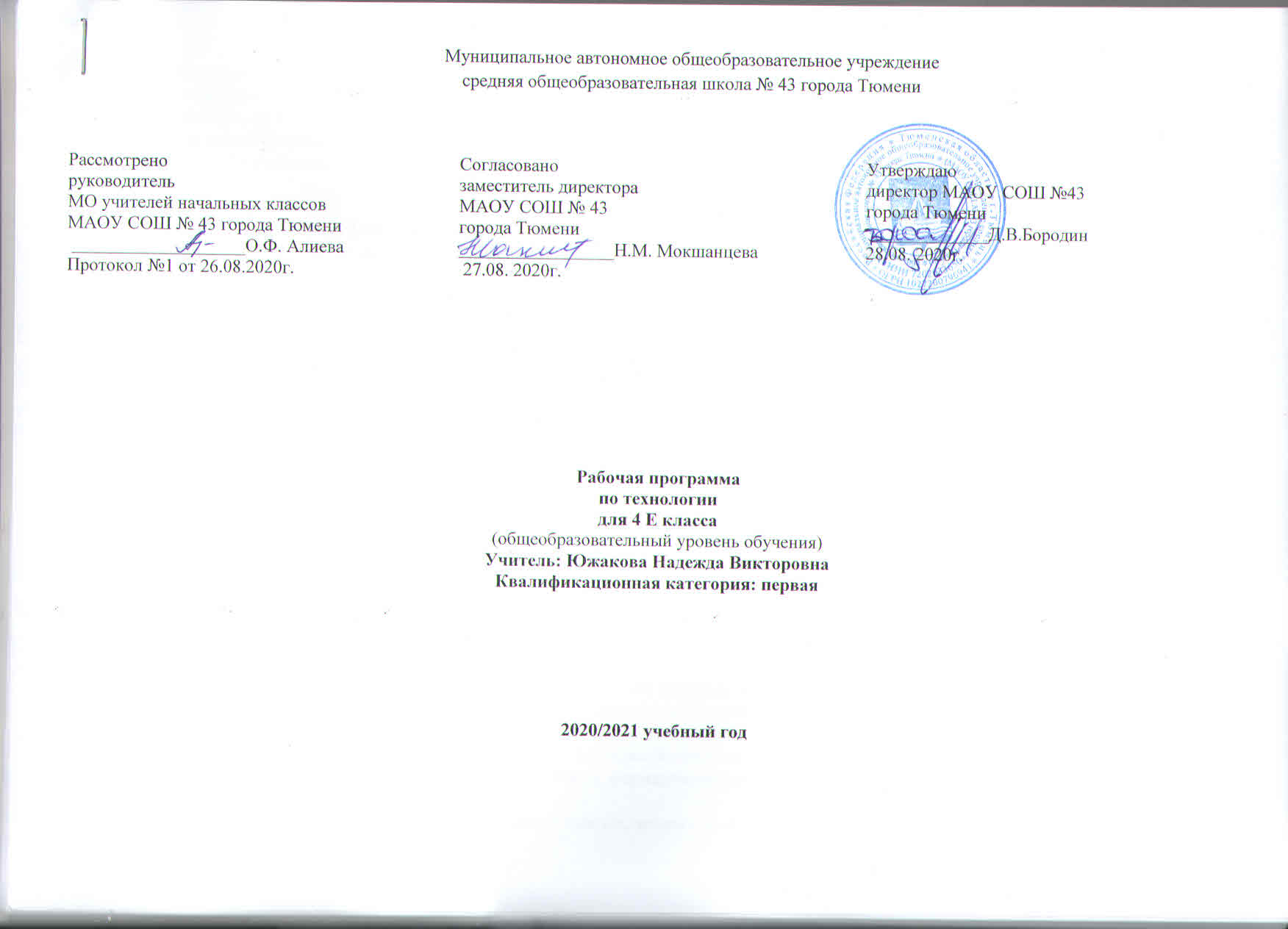 ПОЯСНИТЕЛЬНАЯ ЗАПИСКАРабочая программа по предмету «Технология» для 4 класса составлена на основе федерального закона от 29.12.2012г № 273 – ФЗ «Об образовании в Российской Федерации» в соответствии с требованиями Федерального государственного образовательного стандарта начального общего образования (приказ от 06.10.2009г. № 373 «Об утверждении и введении в действие федерального государственного образовательного стандарта начального общего образования), на основе основной образовательной программы начального общего образования, согласно учебному плану МАОУ СОШ №43 города Тюмени на 2020 – 2021 учебный год.Общая характеристика учебного предметаТеоретической основой данной программы являются:•	Системно-деятельностный подход: обучение на основе реализации в образовательном процессе теории деятельности, которое обеспечивает переход внешних действий во внутренние умственные процессы и   формирование психических действий субъекта из внешних, материальных (материализованных) действий с последующей их интериоризацией (П.Я.Гальперин, Н.Ф.Талызина и др.).•	Теория развития личности учащегося на основе освоения универсальных способов деятельности: понимание процесса учения не только как усвоение системы знаний, умений, и навыков, составляющих инструментальную основу компетенций учащегося, но и как процесс развития личности, обретения духовно-нравственного и социального опыта.Цель изучения курса технологии:•	Овладение технологическими знаниями и технико-технологическими умениями.•	Освоение продуктивной проектной деятельности.•	Формирование позитивного эмоционально-ценностного отношения к труду и людям труда.Основные задачи предмета:•	духовно-нравственное развитие учащихся, освоение нравственно-эстетического и социально-исторического опыта человечества, отраженного в материальной культуре; развитие эмоционально-ценностного отношения   к социальному миру и миру природы через формирование позитивного отношения к труду и людям труда, знакомство с современными профессиями;•	 формирование идентичности гражданина России в поликультурном многонациональном обществе на основе знакомства с ремеслами народов России; развитие способности к равноправному сотрудничеству на основе уважения личности другого человека; воспитание толерантности к мнению и позиции других; •	формирование целостной картины мира (образа мира) на основе познания мира через осмысление духовно-психологического содержания предметного мира и его единства с миром природы, освоения трудовых умений и навыков, осмысления технологии процесса выполнения изделий в проектной деятельности;•	развитие познавательных мотивов, инициативности, любознательности и познавательных интересов на основе связи трудового и технологического образования с жизненным опытом и системой ценностей ребенка; формирование мотивации успеха, готовности к действиям в новых условиях и нестандартных ситуациях;•	гармоничное развитие понятийно-логического и образно-художественного мышления в процессе реализации проекта; •	развитие творческого потенциала личности в процессе изготовления изделий при замене различных видов материалов, способов выполнения отдельных операций;•	формирование первоначальных конструкторско-технологических знаний и умений на основе обучения работе с технологической картой, строгого выполнение технологии изготовления любых изделий;•	развитие знаково-символического и пространственного мышления, творческого и репродуктивного воображения, творческого мышления;•	формирование на основе овладения культурой проектной деятельности: - внутреннего плана деятельности, включающего целеполагание, планирование (умение составлять план действий и применять его для решения учебных задач), прогнозирование (предсказание будущего результата при различных условиях выполнения действия), контроль, коррекцию и оценку; - умений переносить освоенные в проектной деятельности теоретические знания о технологическом процессе в практику изготовления изделий ручного труда, использовать технологические знания при изучении предмета «Окружающий мир» и других школьных дисциплин;- приемов работы с природными, пластичными материалами, бумагой, тканью, работе с конструктором, формирование умения подбирать   необходимые для выполнения изделия инструменты; привычки неукоснительно соблюдать технику безопасности и правила работы с инструментами, организации рабочего места;- первоначальных умений поиска необходимой информации в словарях, каталогах, библиотеке, умений проверки, преобразования, хранения, передачи имеющейся информации, навыков использования компьютера; -   коммуникативных умений в процессе реализации проектной деятельности (выслушивать и принимать разные точки зрения и мнения, сравнивая их со своей; распределять обязанности, приходить к единому решению в процессе обсуждения (договариваться), аргументировать свою точку зрения, убеждать в правильности выбранного способа и т.д.); Особенностью программы является то, что она обеспечивает изучение начального курса технологии   через осмысление младшим школьником деятельности человека, осваивающего природу на земле, на воде, в воздухе и в информационном пространстве. Человек при этом рассматривается как создатель духовной культуры и творец рукотворного мира.  Освоение содержания предмета осуществляется на основе продуктивной проектной деятельности.   Формирование конструкторско-технологических знаний и умений происходит в процессе работы с технологической картой.Названные особенности программы отражены в ее структуре. Содержание основных разделов - «Человек и земля», «Человек и вода», «Человек и воздух», «Человек и информация» - позволяет рассматривать деятельность человека с разных сторон. В программе как особые элементы содержания обучения технологии представлены технологическая карта и проектная деятельность. На основе технологической карты ученики знакомятся со свойствами материалов, осваивают способы и приемы работы с инструментами и знакомятся с технологическим процессом.  В    каждой теме реализован принцип: от деятельности под контролем учителя к самостоятельному изготовлению определенной «продукции», реализации конкретного проекта.Особое внимание в программе уделяется практическим работам, при выполнении которых учащиеся: •	знакомятся с рабочими технологическими операциями, порядком их выполнения при изготовлении изделия, учатся подбирать необходимые материалы и инструменты; •	овладевают отдельными технологическими операциями (способами работы) разметкой, раскроем, сборкой, отделкой и др.;•	знакомятся с законами природы, на которые опирается человек при работе;  •	знакомятся со свойствами материалов, инструментами и машинами, помогающими человеку в обработке сырья и создании предметного мира;•	изготавливают преимущественно объемные изделия (в целях развития пространственного восприятия);•	осуществляют выбора - в каждой теме предлагаются либо два-три изделия на основе общей конструкции, либо разные варианты творческих заданий на одну тему;•	осваивают проектную деятельность (учатся определять цели и задач, распределять участников для решения поставленных задач, составлять план, выбирать средства и способы деятельности, оценивать результаты, корректировать деятельности);•	учатся преимущественно конструкторской деятельности; •	знакомятся с природой и использованием ее богатств человеком;•	изготовление преимущественно изделий, которые являются объектами предметного мира (то, что создано человеком), а не природы.Проектная деятельность и работа с технологическими картами формирует у учащихся умения ставить и принимать задачу, планировать последовательность действий и выбирать необходимые средства и способы их выполнения. Самостоятельное осуществление продуктивной проектной деятельности совершенствует умение находить решения в ситуации затруднения, работать в коллективе, брать ответственность за результат деятельности на себя и т.д. В результате закладываются прочные основы трудолюбия и способности к самовыражению, формируются социально ценные практические умения, приобретается опыт преобразовательной деятельности и творчества.	Продуктивная проектная деятельность создает основу для развития личности младшего школьника, предоставляет уникальные возможности для духовно-нравственного развития детей. Рассмотрение в рамках программы «Технология» проблемы гармоничной среды обитания человека позволяет детям получить устойчивые представления о достойном образе жизни в гармонии с окружающим миром. Активное изучение образов и конструкций природных объектов, которые являются неисчерпаемым источником идей для мастера, способствует воспитанию духовности. Ознакомление с народными ремеслами, изучение народных культурных традиций также имеет огромный нравственный смысл.          Программа   ориентирована на широкое использование знаний и умений, усвоенных детьми в процессе изучения других   учебных предметов: окружающего мира, изобразительного искусства, математики, русского языка и литературного чтения. При освоении содержания предмета «Технология» актуализируются знания, полученные при изучении окружающего мира. Это касается не только работы с природными материалами. Природные формы лежат в основе идей   изготовления многих конструкций и воплощаются в готовых изделиях.  Изучение технологии предусматривает знакомство с производствами, ни одно из которых не обходится без природных ресурсов. Деятельность человека-созидателя материальных ценностей и творца среды обитания в программе рассматривается в связи с проблемами охраны природы - это способствует формированию экологической культуры детей. Изучение этнокультурных традиций в деятельности человека также связано с содержанием предмета «Окружающий мир».В программе интегрируется и содержание предмета «Изобразительное искусство»: в целях гармонизации форм и конструкций используются средства художественной выразительности, изделия изготавливаются на основе правил декоративно-прикладного искусства и законов дизайна, младшие школьники осваивают эстетику труда. Программа предусматривает использование математических знаний: это и работа с именованными числами, и выполнение вычислений, расчетов, построений при конструировании и моделировании, и работа с геометрическими фигурами и телами, и создание элементарных алгоритмов деятельности в проекте. Освоение правил работы и преобразования информации    также тесно связано с образовательной областью «Математика и информатика».Содержание программы обеспечивает реальное включение в образовательный процесс различных структурных компонентов личности (интеллектуального, эмоционально-эстетического, духовно-нравственного, физического) в их единстве, что создаёт условия для гармонизации развития, сохранения и укрепления психического и физического здоровья учащихся.  ОПИСАНИЕ МЕСТА УЧЕБНОГО ПРЕДМЕТА, КУРСА В УЧЕБНОМ ПЛАНЕ        На изучение технологии в начальной школе выделяется 136 ч. В 4 классе — 34 ч (1 ч в неделю, 34 учебные недели).ЛИЧНОСТНЫЕ, МЕТАПРЕДМЕТНЫЕ И ПРЕДМЕТНЫЕ РЕЗУЛЬТАТЫЛичностные результатыУчащийся будет уметь:• оценивать поступки, явления, события с точки зрения собственных ощущений, соотносить их с общепринятыми нормами и ценностями;• описывать свои чувства и ощущения от наблюдаемых явлений, событий, изделий декоративно-прикладного характера, уважительно относиться к результатам труда мастеров;• принимать другие мнения и высказывания, уважительно относиться к ним;• опираясь на освоенные изобразительные и конструкторско-технологические знания и умения, делать выбор способов реализации предложенного учителем или собственного замысла;• понимать необходимость бережного отношения к результатам труда людей; уважать людей различного труда.Метапредметные результаты Регулятивные УУДУчащийся будет уметь:• самостоятельно формулировать цель урока после предварительного обсуждения;• анализировать предложенное задание, отделять известное от неизвестного;• выявлять и формулировать учебную проблему;• выполнять пробные поисковые действия (упражнения), отбирать оптимальное решение проблемы (задачи);• предлагать конструкторско-технологические решения и способы выполнения отдельных этапов изготовления изделий из числа освоенных;• самостоятельно отбирать наиболее подходящие для выполнения задания материалы и инструменты;• выполнять задание по коллективно составленному плану, сверять свои действия с ним;• осуществлять текущий и итоговый контроль выполненной работы, уметь проверять модели в действии, вносить необходимые конструктивные доработки.Познавательные УУДУчащийся будет уметь:• искать и отбирать необходимую информацию для решения учебной задачи в учебнике, энциклопедиях, справочниках, Интернете;• приобретать новые знания в процессе наблюдений, рассуждений и обсуждений заданий, образцов и материалов учебника, выполнения пробных поисковых упражнений;• перерабатывать полученную информацию: сравнивать и классифицировать факты и явления; определять причинно-следственные связи изучаемых явлений (событий), проводить аналогии, использовать полученную информацию для выполнения предлагаемых и жизненных задач;• делать выводы на основе обобщения полученных знаний и освоенных умений.Коммуникативные УУДУчащийся будет уметь:• формулировать свои мысли с учётом учебных и жизненных речевых ситуаций;• высказывать свою точку зрения и пытаться её обосновать и аргументировать;• слушать других, уважительно относиться к позиции другого, пытаться договариваться;• сотрудничать, выполняя различные роли в группе, в совместном решении проблемы (задачи).Предметные результатыОбщекультурные и общетрудовые компетенции. Основы культуры труда, самообслуживаниеЗнать:о характерных особенностях изученных видов декоративно-прикладного искусства;о профессиях мастеров прикладного искусства (в рамках изученного).Уметь:узнавать и называть по характерным особенностям образцов или по описанию изученные и распространенные в крае ремесла;соблюдать правила безопасного пользования домашними электроприборами (светильниками, звонками, теле- и радиоаппаратурой).Технология ручной обработки материалов. Элементы графической грамотыЗнать:названия и свойства наиболее распространенных искусственных и синтетических материалов (бумага, металлы, ткани);последовательность чтения и выполнения разметки разверток с помощью контрольно-измерительных инструментов;основные линии чертежа (осевая и центровая);правила безопасной работы канцелярским ножом;косую строчку, ее варианты, их назначение;названия нескольких видов информационных технологий и соответствующих способов передачи информации (из реального окружения учащихся).Иметь представление:о композиции декоративно-прикладного характера на плоскости и в объеме,о традициях декоративно-прикладного искусства в создании изделий.Уметь частично самостоятельно:читать простейший чертеж (эскиз) разверток;выполнять разметку разверток с помощью чертежных инструментов;подбирать и обосновывать наиболее рациональные технологические приемы изготовления изделий;выполнять рицовку;оформлять изделия и соединять детали косой строчкой и ее вариантами;находить и использовать дополнительную информацию из различных источников (в том числе из сети Интернет),решать доступные технологические задачи.Конструирование и моделированиеЗнать:простейшие способы достижения прочности конструкций.Уметь:конструировать и моделировать изделия из разных материалов по заданным техническим, технологическим и декоративно-художественным условиям;изменять конструкцию изделия по заданным условиям;выбирать способ соединения и соединительного материала в зависимости от требований конструкции.Использование информационных технологий (практика работы на компьютере)Знать:названия и назначение основных устройств персонального компьютера для ввода, вывода и обработки информации, основные правила безопасной работы на компьютере;иметь общее представление о назначении клавиатуры, пользовании компьютерной мышью.Уметь с помощью учителя:включать и выключать компьютер;пользоваться клавиатурой (в рамках необходимого для выполнения предъявляемого задания);выполнять простейшие операции с готовыми файлами и папками (открывать, читать);работать с ЦОР (цифровыми образовательными ресурсами), готовыми материалами на электронных носителях (CD): активировать диск, читать информацию, выполнять предложенные задания.Ценностные ориентиры учебного предмета:«Технология» как учебный предмет является комплексным и интегративным по своей сути. В содержательном плане он предполагает следующие реальные взаимосвязи с основными предметами начальной школы: •	с изобразительным искусством — использование средств художественной выразительности в целях гармонизации форм и конструкций, изготовление изделий на основе законов и правил декоративно-прикладного искусства и дизайна;•	с математикой — моделирование (преобразование объектов из чувственной формы в модели, воссоздание объектов по модели в материальном виде, мысленная трансформация объектов и пр.), выполнение расчётов, вычислений, построение форм с учётом основ геометрии, работа с геометрическими формами, телами, именованными числами; •	с окружающим миром — рассмотрение и анализ природных форм и конструкций как универсального источника инженерно-художественных идей для мастера; природы как источника сырья с учётом экологических проблем, деятельности человека как создателя материально-культурной среды обитания, изучение этнокультурных традиций;•	с родным языком — развитие устной речи на основе использования важнейших видов речевой деятельности и основных типов учебных текстов в процессе анализа заданий и обсуждения результатов практической деятельности (описание конструкции изделия, материалов и способов их обработки; повествование о ходе действий и построении плана деятельности; построение логически связных высказываний в рассуждениях, обоснованиях, формулировании выводов); •	с литературным чтением — работа с текстами для создания образа, реализуемого в изделии, извлечение предметной информации из деловых статей и текстов.СОДЕРЖАНИЕ КУРСАИнформационный центр (4 часа).Вспомним и обсудим! Информация. Интернет. Создание текста на компьютере. Создание презентаций. Программа Power Pоint. Проверим себя.Проект «Дружный класс» (3 часа).Презентация класса. Эмблема класса. Папка «Мои достижения». Проверим себя.Студия «Реклама» (4 часа).Реклама и маркетинг. Упаковка для мелочей. Коробочка для подарка. Упаковка для сюрприза. Проверим себя.Студия «Декор интерьера» (5 часов).Интерьеры разных времён. Художественная техника «декупаж». Плетёные салфетки. Цветы из креповой бумаги. Сувениры на проволочных кольцах. Изделия из полимеров. Проверим себя.Новогодняя студия (3 часа).Новогодние традиции.  Игрушки из зубочисток. Игрушки из трубочек для коктейля. Проверим себя.Студия «Мода» (7 часов).История одежды и текстильных материалов. Исторический костюм. Одежда народов России. Синтетические ткани. Твоя школьная форма. Объёмные рамки. Аксессуары одежды. Вышивка лентами. Проверим себя.Студия «Подарки» (3 часа).Плетёная открытка. День защитника Отечества. Весенние цветы. Проверим себя.Студия «Игрушки» (5 часов).История игрушек. Игрушка-попрыгушка. Качающиеся игрушки. Подвижная игрушка «Щелкунчик». Игрушка с рычажным механизмом. Подготовка портфолио. Проверим себя.1. Общекультурные и общетрудовые компетенции. Основы культуры труда. Самообслуживание.Учащийся будет иметь общее представление:• о творчестве и творческих профессиях, о мировых достижениях в области техники и искусства (в рамкахизученного), о наиболее значимых окружающих производствах;• об основных правилах дизайна и их учёте при конструировании изделий (единство формы, функции и декора;стилевая гармония);• о правилах безопасного пользования бытовыми приборами.Учащийся будет уметь:• организовывать и выполнять свою художественно-практическую деятельность в соответствии с собственным замыслом;• использовать знания и умения, приобретённые в ходе изучения технологии, изобразительного искусства и другихучебных предметов в собственной творческой деятельности;• защищать природу и материальное окружение и бережно относиться к ним;• безопасно пользоваться бытовыми приборами (розетками, электрочайниками, компьютером);• выполнять простой ремонт одежды (пришивать пуговицы, зашивать разрывы по шву).2. Технология ручной обработки материалов. Основы художественно-практической деятельности.Учащийся будет знать:• названия и свойства, наиболее распространённых искусственных и синтетических материалов (бумага, металлы, ткани);• последовательность чтения и выполнения разметкиразвёрток с помощью чертёжных инструментов;• линии чертежа (осевая и центровая);• правила безопасной работы канцелярским ножом;• косую строчку, её варианты, назначение;• несколько названий видов информационных технологий и соответствующих способов передачи информации (из реального окружения учащихся).Учащийся будет иметь представление о:• дизайне, его месте и роли в современной проектной деятельности;• основных условиях дизайна — единстве пользы, удобства и красоты;• композиции декоративно-прикладного характера на плоскости и в объёме;• традициях канонов декоративно-прикладного искусства в изделиях;• стилизации природных форм в технике, архитектуре и др.;• художественных техниках (в рамках изученного).Учащийся будет уметь самостоятельно:• читать простейший чертёж (эскиз) плоских и объёмных изделий (развёрток);• выполнять разметку развёрток с помощью чертёжных инструментов;• подбирать и обосновывать наиболее рациональные технологические приёмы изготовления изделий;• выполнять рицовку;• оформлять изделия и соединять детали петельной строчкой и её вариантами;• находить и использовать дополнительную информацию из различных источников (в том числе из Интернета).3. Конструирование и моделирование.Учащийся будет знать:• простейшие способы достижения прочности конструкций.Учащийся будет уметь:• конструировать и моделировать изделия из разных материалов по заданным декоративно-художественным условиям;• изменять конструкцию изделия по заданным условиям;• выбирать способ соединения и соединительного материала в зависимости от требований конструкции.4. Практика работы на компьютере.Учащийся будет иметь представление о:• использовании компьютеров в различных сферах жизни и деятельности человека.Учащийся будет знать:• названия и основное назначение частей компьютера (с которыми работали на уроках).Учащийся научится с помощью учителя:• создавать небольшие тексты и печатные публикации с использованием изображений на экране компьютера;• оформлять текст (выбор шрифта, размера, цвета шрифта, выравнивание абзаца);• работать с доступной информацией;• работать в программах Word, Power Point.Содержание учебного предмета «Технология» имеет практико-ориентированную направленность. Практическая деятельность рассматривается как средство развития личностных и социально значимых качеств учащихся, а также формирования системы специальных технологических и универсальных учебных действий.КАЛЕНДАРНО-ТЕМАТИЧЕСКОЕ ПЛАНИРОВАНИЕУчебно-методическое и материально-техническое обеспечениеУчебно-методические пособия для учителя:	Лутцева Е.А., Зуева Т.П. Технология. Методическое пособие с поурочными разработками. 3 класс. - М., Просвещение, 2018Лутцева Е.А. Комплекты демонстрационных таблиц по технологии для начальной школы. М., Варсон – 2018Учебные пособия для учащихся:Лутцева Е.А., Зуева Т.П. Технология. 3 класс. Учебник для общеобразовательных организаций – М., Просвещение, 2018Ресурсы сети ИнтернетСайт «Единое окно доступа к образовательным ресурсам»: [Электронный документ]. Режим доступа: http://window.edu.ruСайт «Каталог единой коллекции цифровых образовательных ресурсов»: [Электронный документ]. Режим доступа: http://school-collection.edu.ruСайт «Каталог электронных образовательных ресурсов Федерального центра»: [Электронный документ]. Режим доступа: http://fcior.edu.ruНеобычные уроки с объемными моделями для раскрашивания. – Режим доступа: http://webinfo.reformal.ru/visit?domain=1-kvazar.ruСтрана мастеров. Творчество для детей и взрослых. - http://stranamasterov.ru/Я иду на урок начальной школы (материалы к уроку). – Режим доступа: http://nsc.1september.ru/urok/Сайт издательства «Дрофа -  http://www.drofa.ru/Презентации по ИЗО и технологии - http://shkola-abv.ru/katalog_prezentaziy5.htmlПрезентации  к урокам (лепка) - http://pedsovet.su/load/242-1-0-6836№п/пТема урокаВид работы,изделиеПланируемые результатыПланируемые результатыХарактеристика видов деятельностиИнформационно-методическое обеспечениеСтр.учеб.Дата№п/пТема урокаВид работы,изделиеПредметныеМетапредметные и личностныеХарактеристика видов деятельностиИнформационно-методическое обеспечениеСтр.учеб.ДатаI.«Информационный центр» (4 ч.)«Информационный центр» (4 ч.)«Информационный центр» (4 ч.)«Информационный центр» (4 ч.)«Информационный центр» (4 ч.)«Информационный центр» (4 ч.)«Информационный центр» (4 ч.)Вспомним и обсудим! Инструктаж по ТБ на уроках технологии при работе с компьютером.Научатся определять и формулировать требования к изделиям (прочность, удобство, красота); выполнять сравнение изделий, строений по данным требованиям; решать и составлять кроссворды на конструкторско-технологическую тематику (по группам).Метапредметные:познавательные – анализировать графические изображения по вопросам к ним; наблюдать и сравнивать художественно-конструкторские особенности различных изделий, делать выводы; искать информацию в приложении учебника, книгах, энциклопедиях, журналах, Интернете;регулятивные – организовывать свою деятельность: готовить рабочее место, соблюдать правила безопасного рационального труда, искать, отбирать и использовать необходимую информацию из разныхисточников для решения технологических кроссвордов, составлять аналогичные кроссворды; оценивать результаты своей работы и работы одноклассников; обобщать (называть) то новое, что освоено; коммуникативные – осуществлять сотрудничество в малой группе Личностные: Оценивать поступки, явления, события с точки зрения собственных ощущений, соотносить их с общепринятыми нормами и ценностями; опираясь на освоенные изобразительные и конструкторско-технологические знания и умения, делать выбор способов реализации предложенного учителем или собственного замысла; понимать необходимость бережного отношения к результатам труда людей; уважать людей различного трудаСамостоятельно: — анализировать графические изображения по вопросам к ним; — наблюдать и сравнивать художественно-конструкторские особенности различных изделий, делать выводы; — организовывать свою деятельность: готовить рабочее место, соблюдать правила безопасного рационального труда, осуществлять сотрудничество в малой группе; — искать, отбирать и использовать необходимую информацию из разных источников; — использовать свои знания для решения технологических кроссвордов, составлять аналогичные кроссворды; — оценивать результаты своей работы и работы одноклассников; — обобщать (называть) то новое, что освоено; — искать информацию в приложении учебника, книгах, энциклопедиях, журналах, Интернетеhttps://resh.edu.ru/subject/8/4/с. 6–907.09.Информация. Интернет.Познакомятся с понятиями «информация», «Интернет», с назначением сканера;научатся выполнять правила работы на компьютере; определять названия и назначения частей компьютера; выполнять алгоритм поиска информации технологического и другого учебного содержания в Интернете.Метапредметные:познавательные – анализировать способы получения информации человеком в сравнении с возможностями компьютера; выполнять правила безопасного пользования компьютером; исследовать возможности и осваивать приемы работы с Интернетом для поиска необходимой учебно-познавательной информации; регулятивные – организовывать свою деятельность: готовить рабочее место, соблюдать правила безопасного рационального труда; оценивать результаты своей работы и работы одноклассников; коммуникативные – осуществлять сотрудничество в малой группе, договариваться, помогать друг другу в совместной работе.Личностные: оценивать поступки, явления, события с точки зрения собственных ощущений, соотносить их с общепринятыми нормами и ценностями; принимать другие мнения и высказывания, уважительно относиться к ним; опираясь на освоенные изобразительные и конструкторско-технологические знания и умения, делать выбор способов реализации предложенного учителем или собственного замыслаСамостоятельно: — анализировать способы получения информации человеком в сравнении с возможностями компьютера; — выполнять правила безопасного пользования компьютером; — организовывать свою деятельность: готовить рабочее место, соблюдать правила безопасного рационального труда; — осуществлять сотрудничество в малой группе, договариваться, помогать друг другу в совместной работе;— оценивать результаты своей работы и работы одноклассников; — обобщать (называть) то новое, что освоено. С помощью учителя: — исследовать возможности и осваивать приёмы работы с Интернетом для поиска необходимой учебно-познавательной информации; — обсуждать и рассуждать с опорой на вопросы учебника и учителя, делать выводы о наблюдаемых явлениях; — осваивать способы создания и об- работки текстов, тематических таблиц в компьютере, создания простейших презентаций в программе Power Pоint; — искать, отбирать и использовать необходимую информацию из разных источников; — выполнять практическую работу с опорой на инструкцию, рисунки и схемы; — обсуждать и оценивать свои знания по теме, исправлять ошибкиhttps://resh.edu.ru/subject/8/4/с. 10–1314.09.Создание текста на компьютере.Познакомятся с алгоритмом создания текста на компьютере;научатся соблюдать правила работы на компьютере; называть части компьютера и их назначение; создавать текст и таблицы в программе Word; использовать таблицы для выполнения учебных заданийМетапредметные:познавательные – выполнять правила безопасного пользования компьютером; исследовать возможности и осваивать приемы работы с Интернетом для поиска необходимой учебно-познавательной информации; делать выводы о наблюдаемых явлениях; осваивать способы создания и обработки текстов, тематических таблиц в компьютере, регулятивные – выполнять практическую работу с опорой на инструкцию, рисунки и схемы;коммуникативные – осуществлять сотрудничество в малой группе, договариваться, помогать друг другу в совместной работе.Личностные: демонстрировать желание участвовать в творческом процессе при создании текста на компьютере; опираясь на освоенные изобразительные и конструкторско-технологические знания и умения, делать выбор способов реализации предложенного учителем или собственного замысла. Самостоятельно: — анализировать способы получения информации человеком в сравнении с возможностями компьютера; — выполнять правила безопасного пользования компьютером; — организовывать свою деятельность: готовить рабочее место, соблюдать правила безопасного рационального труда; — осуществлять сотрудничество в малой группе, договариваться, помогать друг другу в совместной работе;— оценивать результаты своей работы и работы одноклассников; — обобщать (называть) то новое, что освоено. С помощью учителя: — исследовать возможности и осваивать приёмы работы с Интернетом для поиска необходимой учебно-познавательной информации; — обсуждать и рассуждать с опорой на вопросы учебника и учителя, делать выводы о наблюдаемых явлениях; — осваивать способы создания и об- работки текстов, тематических таблиц в компьютере, создания простейших презентаций в программе Power Pоint; — искать, отбирать и использовать необходимую информацию из разных источников; — выполнять практическую работу с опорой на инструкцию, рисунки и схемы; — обсуждать и оценивать свои знания по теме, исправлять ошибкиhttps://resh.edu.ru/subject/8/4/с. 14–1721.09.Создание презентаций. Программа Power Pоint.Познакомятся с понятиями «презентация», «компьютерная презентация»; возможностями программы PowerPoint;научатся создавать компьютерные презентации с использованием рисунков и шаблонов из ресурса компьютера; работать по алгоритму.Метапредметные:познавательные – выполнять правила безопасного пользования компьютером; осваивать способы создания простейших презентаций в программе PowerPoint; искать, отбирать и использовать необходимую информацию из разных источников; регулятивные – организовывать свою деятельность: готовить рабочее место, соблюдать правила безопасного рационального труда; оценивать результаты своей работы и работы одноклассников; выполнять практическую работу с опорой на инструкцию, рисунки и схемы;коммуникативные – осуществлять сотрудничество в малой группе, договариваться, помогать друг другу в совместной работе.Личностные: оценивать поступки, явления, события с точки зрения собственных ощущений, соотносить их с общепринятыми нормами и ценностями; опираясь на освоенные изобразительные и конструкторско-технологические знания и умения, делать выбор способов реализации предложенного учителем или собственного замысла. Самостоятельно: — анализировать способы получения информации человеком в сравнении с возможностями компьютера; — выполнять правила безопасного пользования компьютером; — организовывать свою деятельность: готовить рабочее место, соблюдать правила безопасного рационального труда; — осуществлять сотрудничество в малой группе, договариваться, помогать друг другу в совместной работе;— оценивать результаты своей работы и работы одноклассников; — обобщать (называть) то новое, что освоено. С помощью учителя: — исследовать возможности и осваивать приёмы работы с Интернетом для поиска необходимой учебно-познавательной информации; — обсуждать и рассуждать с опорой на вопросы учебника и учителя, делать выводы о наблюдаемых явлениях; — осваивать способы создания и об- работки текстов, тематических таблиц в компьютере, создания простейших презентаций в программе Power Pоint; — искать, отбирать и использовать необходимую информацию из разных источников; — выполнять практическую работу с опорой на инструкцию, рисунки и схемы; — обсуждать и оценивать свои знания по теме, исправлять ошибкиhttps://resh.edu.ru/subject/8/4/с. 14-1528.09.№п/пТема урокаВид работы,изделиеПланируемые результатыПланируемые результатыХарактеристика видов деятельностиИнформационно-методическое обеспечениеСтр.учеб.Дата№п/пТема урокаВид работы,изделиеПредметныеМетапредметные и личностныеХарактеристика видов деятельностиИнформационно-методическое обеспечениеСтр.учеб.ДатаII.Проект «Дружный класс» (3 ч.)Проект «Дружный класс» (3 ч.)Проект «Дружный класс» (3 ч.)Проект «Дружный класс» (3 ч.)Проект «Дружный класс» (3 ч.)Проект «Дружный класс» (3 ч.)Проект «Дружный класс» (3 ч.)Презентация классаВыбор тем страниц презентации, стиля их оформления. Распределение работы по группам. Распечатывание страниц презентации. Определение способа сборки альбома. Использование ранее освоенных знаний и умений. Изготовление компьютерной презентации класса на основе рисунков и шаблонов из ресурса компьютера с последующим распечатыванием страниц и оформлением в форме альбома, панно, стенда и т. п.Метапредметные:Самостоятельно:• соотносить изделия по их функциям;•анализировать образцы изделий с опорой на памятку;•организовывать рабочее место в зависимости о конструктивных особенностей изделия;•планировать практическую работу и работать по собственному плану;•отбирать необходимые материалы для изделий, обосновывать свой выбор;•обобщать то новое, что освоено;•оценивать результаты своей работы и работы одноклассников.С помощью учителя:•отделять известное от неизвестного;•открывать новые знания и умения через наблюдения и рассуждения, пробные упражнения;•учиться работать с информацией на CD/DVD, флешкартах;•искать дополнительную информацию в книгах, энциклопедиях, журналах, интернете;•знакомиться с профессиями, уважительно относиться к труду мастеров;•осваивать умение обсуждать и оценивать свои знания, искать ответы в учебниках и других источниках информации.Личностные:•поддерживать мотивацию и интерес учеников к рациональному использованию возможностей компьютера в учебе и во внеурочное время;•поддерживать и стимулировать высокий уровень самооценки и самоуважения учащихся к своим знаниям и умениям в рамках учебного предмета «Технология».Самостоятельно: — организовывать свою деятельность: готовить рабочее место, соблюдать правила безопасного рационального труда; — осуществлять сотрудничество в малой группе, договариваться, помогать друг другу в совместной работе, исполнять разные социальные роли; — использовать полученные знания и умения в схожих и новых ситуациях; — анализировать предложенные задания, конструктивные особенности и технологии изготовления изделий; — наблюдать и сравнивать дизайн предложенных образцов страниц, делать выводы о наблюдаемых явлениях; — формулировать возникающие проблемы, искать пути их решения, отбирать оптимальный способ выполнения проекта, обосновывать выбор оптимального решения; — выполнять правила безопасного пользования компьютером; — выполнять практическую работу с опорой на рисунки, схемы, проверять изделия в действии, корректировать конструкцию и технологию изготовления; — искать информацию в приложении учебника, книгах, энциклопедиях, журналах, Интернете;— обсуждать и оценивать результаты своей работы и работы одноклассников, исправлять свои ошибки. С помощью учителя: — открывать новые знания и умения, решать конструкторско-технологические задачи через наблюдения и рассуждения, упражнения (способы оформления страниц, материалы и способы соединения деталей эмблемы, её крепления на различных поверхностях и др.); — планировать предстоящую практическую деятельность в соответствии с её целью, задачами, особенностями выполняемого задания; — обсуждать и оценивать свои знания по теме, исправлять ошибкиhttps://resh.edu.ru/subject/8/4/с. 22-2305.10.Эмблема класса.Знакомство с понятием «эмблема». Требования к эмблеме (схематичность, отражение самого существенного с целью узнавания отражаемого события или явления). Обсуждение вариантов эмблемы класса. Работа в группах. Изготовление эскизов эмблем. Подбор конструкций эмблем, технологий их изготовления. Выбор окончательного варианта эмблемы класса по критериям: требования к содержанию эмблемы, прочность, удобство использования, красота. Подбор материалов и инструментов. Изготовление эмблемы класса с использованием известных способов и художественных техник, а также освоенных возможностей компьютера.Метапредметные:Самостоятельно:• соотносить изделия по их функциям;•анализировать образцы изделий с опорой на памятку;•организовывать рабочее место в зависимости о конструктивных особенностей изделия;•планировать практическую работу и работать по собственному плану;•отбирать необходимые материалы для изделий, обосновывать свой выбор;•обобщать то новое, что освоено;•оценивать результаты своей работы и работы одноклассников.С помощью учителя:•отделять известное от неизвестного;•открывать новые знания и умения через наблюдения и рассуждения, пробные упражнения;•учиться работать с информацией на CD/DVD, флешкартах;•искать дополнительную информацию в книгах, энциклопедиях, журналах, интернете;•знакомиться с профессиями, уважительно относиться к труду мастеров;•осваивать умение обсуждать и оценивать свои знания, искать ответы в учебниках и других источниках информации.Личностные:•поддерживать мотивацию и интерес учеников к рациональному использованию возможностей компьютера в учебе и во внеурочное время;•поддерживать и стимулировать высокий уровень самооценки и самоуважения учащихся к своим знаниям и умениям в рамках учебного предмета «Технология».Самостоятельно: — организовывать свою деятельность: готовить рабочее место, соблюдать правила безопасного рационального труда; — осуществлять сотрудничество в малой группе, договариваться, помогать друг другу в совместной работе, исполнять разные социальные роли; — использовать полученные знания и умения в схожих и новых ситуациях; — анализировать предложенные задания, конструктивные особенности и технологии изготовления изделий; — наблюдать и сравнивать дизайн предложенных образцов страниц, делать выводы о наблюдаемых явлениях; — формулировать возникающие проблемы, искать пути их решения, отбирать оптимальный способ выполнения проекта, обосновывать выбор оптимального решения; — выполнять правила безопасного пользования компьютером; — выполнять практическую работу с опорой на рисунки, схемы, проверять изделия в действии, корректировать конструкцию и технологию изготовления; — искать информацию в приложении учебника, книгах, энциклопедиях, журналах, Интернете;— обсуждать и оценивать результаты своей работы и работы одноклассников, исправлять свои ошибки. С помощью учителя: — открывать новые знания и умения, решать конструкторско-технологические задачи через наблюдения и рассуждения, упражнения (способы оформления страниц, материалы и способы соединения деталей эмблемы, её крепления на различных поверхностях и др.); — планировать предстоящую практическую деятельность в соответствии с её целью, задачами, особенностями выполняемого задания; — обсуждать и оценивать свои знания по теме, исправлять ошибкиhttps://resh.edu.ru/subject/8/4/с. 24-2512.10.Папка «Мои достижения». Проверим себя.Обсуждение возможных конструкций папок и материалов с учётом требований к изделию (удобство, прочность, красота), замков, вариантов оформления папок. Папки, упаковки для плоских и объёмных изделий. Обсуждение способов расчёта размеров папки. Выбор своей конструкции каждым учеником. Использование ранее освоенных знаний и умений. Изготовление папки (упаковки) достижений на основе ранее освоенных знаний и умений. Проверим себя. Проверка знаний и умений по теме.Метапредметные:Самостоятельно:• соотносить изделия по их функциям;•анализировать образцы изделий с опорой на памятку;•организовывать рабочее место в зависимости о конструктивных особенностей изделия;•планировать практическую работу и работать по собственному плану;•отбирать необходимые материалы для изделий, обосновывать свой выбор;•обобщать то новое, что освоено;•оценивать результаты своей работы и работы одноклассников.С помощью учителя:•отделять известное от неизвестного;•открывать новые знания и умения через наблюдения и рассуждения, пробные упражнения;•учиться работать с информацией на CD/DVD, флешкартах;•искать дополнительную информацию в книгах, энциклопедиях, журналах, интернете;•знакомиться с профессиями, уважительно относиться к труду мастеров;•осваивать умение обсуждать и оценивать свои знания, искать ответы в учебниках и других источниках информации.Личностные:•поддерживать мотивацию и интерес учеников к рациональному использованию возможностей компьютера в учебе и во внеурочное время;•поддерживать и стимулировать высокий уровень самооценки и самоуважения учащихся к своим знаниям и умениям в рамках учебного предмета «Технология».Самостоятельно: — организовывать свою деятельность: готовить рабочее место, соблюдать правила безопасного рационального труда; — осуществлять сотрудничество в малой группе, договариваться, помогать друг другу в совместной работе, исполнять разные социальные роли; — использовать полученные знания и умения в схожих и новых ситуациях; — анализировать предложенные задания, конструктивные особенности и технологии изготовления изделий; — наблюдать и сравнивать дизайн предложенных образцов страниц, делать выводы о наблюдаемых явлениях; — формулировать возникающие проблемы, искать пути их решения, отбирать оптимальный способ выполнения проекта, обосновывать выбор оптимального решения; — выполнять правила безопасного пользования компьютером; — выполнять практическую работу с опорой на рисунки, схемы, проверять изделия в действии, корректировать конструкцию и технологию изготовления; — искать информацию в приложении учебника, книгах, энциклопедиях, журналах, Интернете;— обсуждать и оценивать результаты своей работы и работы одноклассников, исправлять свои ошибки. С помощью учителя: — открывать новые знания и умения, решать конструкторско-технологические задачи через наблюдения и рассуждения, упражнения (способы оформления страниц, материалы и способы соединения деталей эмблемы, её крепления на различных поверхностях и др.); — планировать предстоящую практическую деятельность в соответствии с её целью, задачами, особенностями выполняемого задания; — обсуждать и оценивать свои знания по теме, исправлять ошибкиhttps://resh.edu.ru/subject/8/4/с. 26-2819.10.№п/пТема урокаВид работы,изделиеПланируемые результатыПланируемые результатыХарактеристика видов деятельностиИнформационно-методическое обеспечениеСтр.учеб.Дата№п/пТема урокаВид работы,изделиеПредметныеМетапредметные и личностныеХарактеристика видов деятельностиИнформационно-методическое обеспечениеСтр.учеб.ДатаIII.Проект «Дружный класс» (3 ч.)Проект «Дружный класс» (3 ч.)Проект «Дружный класс» (3 ч.)Проект «Дружный класс» (3 ч.)Проект «Дружный класс» (3 ч.)Проект «Дружный класс» (3 ч.)Проект «Дружный класс» (3 ч.)Реклама и маркетинг.Знакомство с понятиями «реклама», «маркетолог», «маркетинг», «дизайнер». Виды рекламы (звуковая, зри тельная, зрительно-звуковая). Назначение рекламы, профессии людей, участвующих в рекламной деятельности. Художественные приёмы, используемые в рекламе. Индивидуальная или групповая работа по созданию рекламы известных ученикам изделий, товаров.Метапредметные:Самостоятельно:•анализировать образцы изделий с опорой на памятку;•организовывать рабочее место в зависимости от конструктивных особенностей изделия;•планировать практическую работу и работать по собственному плану;•отбирать необходимые материалы для изделий, обосновывать свой выбор;• обобщать то новое, что освоено;•оценивать результаты своей работы и работы одноклассников.С помощью учителя:•наблюдать и сравнивать различные виды рекламы, отделять известное от неизвестного;•открывать новые знания и умения, решать компьютерные задачи через рассуждения, пробные упражнения;•изготавливать изделия с опорой на рисунки, инструкции, схемы;• проверять изделия в действии, корректировать конструкцию и технологию изготовления;• искать информацию в приложении учебника, книгах, энциклопедиях, журналах, интернете;• знакомиться с профессиями, уважительно относиться к труду мастеров.Личностные:•	знакомить с профессиями, поощрять у учащихся уважительное отношение к труду мастеров;•	поддерживать мотивацию и интерес учеников к декоративно-прикладным видам творчества;•	поддерживать и стимулировать высокий уровень самооценки и самоуважения учащихся к своим знаниям и умениям в рамках учебного предмета «Технология». Самостоятельно: — организовывать свою деятельность: готовить рабочее место, соблюдать правила безопасного рационального труда;— осуществлять сотрудничество в малой группе, договариваться, помогать друг другу в совместной работе, исполнять разные социальные роли; — использовать полученные знания и умения о развёртках, чертежах, чертёжных инструментах для выполнения практических работ; — анализировать предложенные задания, конструктивные особенности и технологии изготовления папок, коробок-упаковок; — формулировать возникающие проблемы, искать пути их решения, отбирать оптимальный способ выполнения изделия, обосновывать выбор оптимального решения; — планировать предстоящую практическую деятельность в соответствии с её целью, задачами, особенностями выполняемого задания; — выполнять практическую работу с опорой на чертежи, рисунки, схемы, проверять изделия в действии, корректировать конструкцию и технологию изготовления; — искать информацию в приложении учебника, книгах, энциклопедиях, журналах, Интернете; — обсуждать и оценивать результаты своей работы и работы одноклассников, исправлять свои ошибки. С помощью учителя: — наблюдать и сравнивать особенности рекламных продуктов, конструкций коробок, способов изготовления объёмных упаковок; — делать выводы о наблюдаемых явлениях; — открывать новые знания и умения, решать конструкторско-технологические задачи через наблюдения и рассуждения, упражнения (способы построения форм развёрток, расчёта их размеров, способы изготовления зам- ков, оформления, подбор материалов и др.); — обсуждать и оценивать свои знания по теме, исправлять ошибкиhttps://resh.edu.ru/subject/8/4/с. 30-3102.11.Упаковка для мелочей.Виды упаковок, назначение упаковок. Требования к упаковкам (к конструкциям и материалам). Конструкции упаковок-коробок. Преобразование развёрток (достраивание, изменение размеров и формы). Расчёт размеров упаковок и их раз вёрток. Подбор материалов и способов оформления. Использование ранее освоенных знаний и умений. Изготовление упаковок для мелочей из развёрток разных форм с расчётом необходимых размеровМетапредметные:Самостоятельно:•анализировать образцы изделий с опорой на памятку;•организовывать рабочее место в зависимости от конструктивных особенностей изделия;•планировать практическую работу и работать по собственному плану;•отбирать необходимые материалы для изделий, обосновывать свой выбор;• обобщать то новое, что освоено;•оценивать результаты своей работы и работы одноклассников.С помощью учителя:•наблюдать и сравнивать различные виды рекламы, отделять известное от неизвестного;•открывать новые знания и умения, решать компьютерные задачи через рассуждения, пробные упражнения;•изготавливать изделия с опорой на рисунки, инструкции, схемы;• проверять изделия в действии, корректировать конструкцию и технологию изготовления;• искать информацию в приложении учебника, книгах, энциклопедиях, журналах, интернете;• знакомиться с профессиями, уважительно относиться к труду мастеров.Личностные:•	знакомить с профессиями, поощрять у учащихся уважительное отношение к труду мастеров;•	поддерживать мотивацию и интерес учеников к декоративно-прикладным видам творчества;•	поддерживать и стимулировать высокий уровень самооценки и самоуважения учащихся к своим знаниям и умениям в рамках учебного предмета «Технология». Самостоятельно: — организовывать свою деятельность: готовить рабочее место, соблюдать правила безопасного рационального труда;— осуществлять сотрудничество в малой группе, договариваться, помогать друг другу в совместной работе, исполнять разные социальные роли; — использовать полученные знания и умения о развёртках, чертежах, чертёжных инструментах для выполнения практических работ; — анализировать предложенные задания, конструктивные особенности и технологии изготовления папок, коробок-упаковок; — формулировать возникающие проблемы, искать пути их решения, отбирать оптимальный способ выполнения изделия, обосновывать выбор оптимального решения; — планировать предстоящую практическую деятельность в соответствии с её целью, задачами, особенностями выполняемого задания; — выполнять практическую работу с опорой на чертежи, рисунки, схемы, проверять изделия в действии, корректировать конструкцию и технологию изготовления; — искать информацию в приложении учебника, книгах, энциклопедиях, журналах, Интернете; — обсуждать и оценивать результаты своей работы и работы одноклассников, исправлять свои ошибки. С помощью учителя: — наблюдать и сравнивать особенности рекламных продуктов, конструкций коробок, способов изготовления объёмных упаковок; — делать выводы о наблюдаемых явлениях; — открывать новые знания и умения, решать конструкторско-технологические задачи через наблюдения и рассуждения, упражнения (способы построения форм развёрток, расчёта их размеров, способы изготовления зам- ков, оформления, подбор материалов и др.); — обсуждать и оценивать свои знания по теме, исправлять ошибкиhttps://resh.edu.ru/subject/8/4/с. 32-3509.11.Коробочка для подаркаКонструкции упаковок- коробок. Расчёт размеров упаковок и их развёрток. Варианты замков коробок. Подбор материалов и способов оформления. Использование ранее освоенных знаний и умений. Изготовление коробочек для сюрпризов из развёрток разных форм с расчётом необходимых размеровМетапредметные:Самостоятельно:•анализировать образцы изделий с опорой на памятку;•организовывать рабочее место в зависимости от конструктивных особенностей изделия;•планировать практическую работу и работать по собственному плану;•отбирать необходимые материалы для изделий, обосновывать свой выбор;• обобщать то новое, что освоено;•оценивать результаты своей работы и работы одноклассников.С помощью учителя:•наблюдать и сравнивать различные виды рекламы, отделять известное от неизвестного;•открывать новые знания и умения, решать компьютерные задачи через рассуждения, пробные упражнения;•изготавливать изделия с опорой на рисунки, инструкции, схемы;• проверять изделия в действии, корректировать конструкцию и технологию изготовления;• искать информацию в приложении учебника, книгах, энциклопедиях, журналах, интернете;• знакомиться с профессиями, уважительно относиться к труду мастеров.Личностные:•	знакомить с профессиями, поощрять у учащихся уважительное отношение к труду мастеров;•	поддерживать мотивацию и интерес учеников к декоративно-прикладным видам творчества;•	поддерживать и стимулировать высокий уровень самооценки и самоуважения учащихся к своим знаниям и умениям в рамках учебного предмета «Технология». Самостоятельно: — организовывать свою деятельность: готовить рабочее место, соблюдать правила безопасного рационального труда;— осуществлять сотрудничество в малой группе, договариваться, помогать друг другу в совместной работе, исполнять разные социальные роли; — использовать полученные знания и умения о развёртках, чертежах, чертёжных инструментах для выполнения практических работ; — анализировать предложенные задания, конструктивные особенности и технологии изготовления папок, коробок-упаковок; — формулировать возникающие проблемы, искать пути их решения, отбирать оптимальный способ выполнения изделия, обосновывать выбор оптимального решения; — планировать предстоящую практическую деятельность в соответствии с её целью, задачами, особенностями выполняемого задания; — выполнять практическую работу с опорой на чертежи, рисунки, схемы, проверять изделия в действии, корректировать конструкцию и технологию изготовления; — искать информацию в приложении учебника, книгах, энциклопедиях, журналах, Интернете; — обсуждать и оценивать результаты своей работы и работы одноклассников, исправлять свои ошибки. С помощью учителя: — наблюдать и сравнивать особенности рекламных продуктов, конструкций коробок, способов изготовления объёмных упаковок; — делать выводы о наблюдаемых явлениях; — открывать новые знания и умения, решать конструкторско-технологические задачи через наблюдения и рассуждения, упражнения (способы построения форм развёрток, расчёта их размеров, способы изготовления зам- ков, оформления, подбор материалов и др.); — обсуждать и оценивать свои знания по теме, исправлять ошибкиhttps://resh.edu.ru/subject/8/4/с. 36-3716.11.Упаковка для сюрприза.Построение развёрток пирамид с помощью шаблонов (1-й способ) и с помощью циркуля (2-й способ). Способы изменения высоты боковых граней пирамиды. Использование ранее освоенных знаний и умений. Изготовление упаковок пирамидальной формы двумя способами. Проверим себя. Проверка знаний и умений по темеМетапредметные:Самостоятельно:•анализировать образцы изделий с опорой на памятку;•организовывать рабочее место в зависимости от конструктивных особенностей изделия;•планировать практическую работу и работать по собственному плану;•отбирать необходимые материалы для изделий, обосновывать свой выбор;• обобщать то новое, что освоено;•оценивать результаты своей работы и работы одноклассников.С помощью учителя:•наблюдать и сравнивать различные виды рекламы, отделять известное от неизвестного;•открывать новые знания и умения, решать компьютерные задачи через рассуждения, пробные упражнения;•изготавливать изделия с опорой на рисунки, инструкции, схемы;• проверять изделия в действии, корректировать конструкцию и технологию изготовления;• искать информацию в приложении учебника, книгах, энциклопедиях, журналах, интернете;• знакомиться с профессиями, уважительно относиться к труду мастеров.Личностные:•	знакомить с профессиями, поощрять у учащихся уважительное отношение к труду мастеров;•	поддерживать мотивацию и интерес учеников к декоративно-прикладным видам творчества;•	поддерживать и стимулировать высокий уровень самооценки и самоуважения учащихся к своим знаниям и умениям в рамках учебного предмета «Технология». Самостоятельно: — организовывать свою деятельность: готовить рабочее место, соблюдать правила безопасного рационального труда;— осуществлять сотрудничество в малой группе, договариваться, помогать друг другу в совместной работе, исполнять разные социальные роли; — использовать полученные знания и умения о развёртках, чертежах, чертёжных инструментах для выполнения практических работ; — анализировать предложенные задания, конструктивные особенности и технологии изготовления папок, коробок-упаковок; — формулировать возникающие проблемы, искать пути их решения, отбирать оптимальный способ выполнения изделия, обосновывать выбор оптимального решения; — планировать предстоящую практическую деятельность в соответствии с её целью, задачами, особенностями выполняемого задания; — выполнять практическую работу с опорой на чертежи, рисунки, схемы, проверять изделия в действии, корректировать конструкцию и технологию изготовления; — искать информацию в приложении учебника, книгах, энциклопедиях, журналах, Интернете; — обсуждать и оценивать результаты своей работы и работы одноклассников, исправлять свои ошибки. С помощью учителя: — наблюдать и сравнивать особенности рекламных продуктов, конструкций коробок, способов изготовления объёмных упаковок; — делать выводы о наблюдаемых явлениях; — открывать новые знания и умения, решать конструкторско-технологические задачи через наблюдения и рассуждения, упражнения (способы построения форм развёрток, расчёта их размеров, способы изготовления зам- ков, оформления, подбор материалов и др.); — обсуждать и оценивать свои знания по теме, исправлять ошибкиhttps://resh.edu.ru/subject/8/4/с. 38-4023.11.№п/пТема урокаВид работы,изделиеПланируемые результатыПланируемые результатыХарактеристика видов деятельностиИнформационно-методическое обеспечениеСтр.учеб.Дата№п/пТема урокаВид работы,изделиеПредметныеМетапредметные и личностныеХарактеристика видов деятельностиИнформационно-методическое обеспечениеСтр.учеб.ДатаIV.Студия «Декор интерьера» (5 ч.)Студия «Декор интерьера» (5 ч.)Студия «Декор интерьера» (5 ч.)Студия «Декор интерьера» (5 ч.)Студия «Декор интерьера» (5 ч.)Студия «Декор интерьера» (5 ч.)Студия «Декор интерьера» (5 ч.)Интерьеры разных времён. Художественная техника «декупаж».Знакомство с понятиями: «интерьер», «декупаж». Использование разных материалов, элементов декора в интерьерах разных эпох и уровней достатка. Декор интерьеров. Художественная техника декупажа. Её история. Приёмы выполнения декупажа. Изготовление изделий (декорирование) в художественной технике «декупаж».Метапредметные:Самостоятельно:•анализировать образцы изделий с опорой на памятку;•организовывать рабочее место в зависимости от конструктивных особенностей изделия;•планировать практическую работу и работать по собственному плану;•отбирать необходимые материалы для изделий, обосновывать свой выбор;• обобщать то новое, что освоено;•оценивать результаты своей работы и работы одноклассников.С помощью учителя:•наблюдать и сравнивать различные виды рекламы, отделять известное от неизвестного;•открывать новые знания и умения, решать компьютерные задачи через рассуждения, пробные упражнения;•изготавливать изделия с опорой на рисунки, инструкции, схемы;• проверять изделия в действии, корректировать конструкцию и технологию изготовления;• искать информацию в приложении учебника, книгах, энциклопедиях, журналах, интернете;• знакомиться с профессиями, уважительно относиться к труду мастеров.Личностные:•	знакомить с профессиями, поощрять у учащихся уважительное отношение к труду мастеров;•	поддерживать мотивацию и интерес учеников к декоративно-прикладным видам творчества;•	поддерживать и стимулировать высокий уровень самооценки и самоуважения учащихся к своим знаниям и умениям в рамках учебного предмета «Технология». Самостоятельно: — организовывать свою деятельность: готовить рабочее место, соблюдать правила безопасного рационального труда; — осуществлять сотрудничество в малой группе, договариваться, помогать друг другу в совместной работе, исполнять разные социальные роли; — использовать полученные знания и умения по обработке бумаги, картона, ткани для выполнения практических работ; — анализировать предложенные задания, конструктивные особенности и технологии изготовления изделий; — наблюдать и сравнивать конструктивные и декоративные особенности изделий, особенности технологий их изготовления, делать выводы о наблюдаемых явлениях; — формулировать возникающие проблемы, искать пути их решения, отбирать оптимальный способ выполнения изделия, обосновывать выбор оптимального решения; — планировать предстоящую практическую деятельность в соответствии с её целью, задачами, особенностями выполняемого задания; — выполнять практическую работу с опорой на рисунки, схемы, проверять изделия в действии, корректировать конструкцию и технологию изготовления; — искать информацию в приложении учебника, книгах, энциклопедиях, журналах, Интернете; — обсуждать и оценивать результаты своей работы и работы одноклассников, исправлять свои ошибки.С помощью учителя: — наблюдать и сравнивать интерьеры разных времён и стилей, свойства изучаемых материалов, способы их об- работки, конструктивные и технологические особенности разных художественных техник, приёмы их выполнения; — открывать новые знания и умения, решать конструкторско-технологические задачи через наблюдения и рас- суждения, пробные упражнения, исследования (понятия «интерьер», «де- купаж», «полимеры», приёмы выполнения декупажа, плетения по кругу, свойства и приёмы обработки креповой бумаги, пенопласта, подвижное проволочное соединение деталей, свойства и приём); — обсуждать и оценивать свои знания по теме, исправлять ошибки, формулировать аналогичные заданияhttps://resh.edu.ru/subject/8/4/с. 42-4530.11.Плетёные салфетки.Различное назначение салфеток. Материалы, из которых можно изготавливать салфетки. Способы изготовления салфеток. Использование чертёжных инструментов для разметки деталей плетёных салфеток. Использование ранее освоенных знаний и умений. Изготовление плетёных салфеток с помощью чертёжных инструментовМетапредметные:Самостоятельно:•анализировать образцы изделий с опорой на памятку;•организовывать рабочее место в зависимости от конструктивных особенностей изделия;•планировать практическую работу и работать по собственному плану;•отбирать необходимые материалы для изделий, обосновывать свой выбор;• обобщать то новое, что освоено;•оценивать результаты своей работы и работы одноклассников.С помощью учителя:•наблюдать и сравнивать различные виды рекламы, отделять известное от неизвестного;•открывать новые знания и умения, решать компьютерные задачи через рассуждения, пробные упражнения;•изготавливать изделия с опорой на рисунки, инструкции, схемы;• проверять изделия в действии, корректировать конструкцию и технологию изготовления;• искать информацию в приложении учебника, книгах, энциклопедиях, журналах, интернете;• знакомиться с профессиями, уважительно относиться к труду мастеров.Личностные:•	знакомить с профессиями, поощрять у учащихся уважительное отношение к труду мастеров;•	поддерживать мотивацию и интерес учеников к декоративно-прикладным видам творчества;•	поддерживать и стимулировать высокий уровень самооценки и самоуважения учащихся к своим знаниям и умениям в рамках учебного предмета «Технология». Самостоятельно: — организовывать свою деятельность: готовить рабочее место, соблюдать правила безопасного рационального труда; — осуществлять сотрудничество в малой группе, договариваться, помогать друг другу в совместной работе, исполнять разные социальные роли; — использовать полученные знания и умения по обработке бумаги, картона, ткани для выполнения практических работ; — анализировать предложенные задания, конструктивные особенности и технологии изготовления изделий; — наблюдать и сравнивать конструктивные и декоративные особенности изделий, особенности технологий их изготовления, делать выводы о наблюдаемых явлениях; — формулировать возникающие проблемы, искать пути их решения, отбирать оптимальный способ выполнения изделия, обосновывать выбор оптимального решения; — планировать предстоящую практическую деятельность в соответствии с её целью, задачами, особенностями выполняемого задания; — выполнять практическую работу с опорой на рисунки, схемы, проверять изделия в действии, корректировать конструкцию и технологию изготовления; — искать информацию в приложении учебника, книгах, энциклопедиях, журналах, Интернете; — обсуждать и оценивать результаты своей работы и работы одноклассников, исправлять свои ошибки.С помощью учителя: — наблюдать и сравнивать интерьеры разных времён и стилей, свойства изучаемых материалов, способы их об- работки, конструктивные и технологические особенности разных художественных техник, приёмы их выполнения; — открывать новые знания и умения, решать конструкторско-технологические задачи через наблюдения и рас- суждения, пробные упражнения, исследования (понятия «интерьер», «де- купаж», «полимеры», приёмы выполнения декупажа, плетения по кругу, свойства и приёмы обработки креповой бумаги, пенопласта, подвижное проволочное соединение деталей, свойства и приём); — обсуждать и оценивать свои знания по теме, исправлять ошибки, формулировать аналогичные заданияhttps://resh.edu.ru/subject/8/4/с. 46-4707.12.Цветы из креповой бумаги.Повторение свойств креповой бумаги. Сравнение свойств креповой бумаги со свойствами других видов бумаги. Технология обработки креповой бумаги (сравнение и перенос известных способов обработки). Использование ранее освоенных знаний и умений. Изготовление цветов из креповой бумагиМетапредметные:Самостоятельно:•анализировать образцы изделий с опорой на памятку;•организовывать рабочее место в зависимости от конструктивных особенностей изделия;•планировать практическую работу и работать по собственному плану;•отбирать необходимые материалы для изделий, обосновывать свой выбор;• обобщать то новое, что освоено;•оценивать результаты своей работы и работы одноклассников.С помощью учителя:•наблюдать и сравнивать различные виды рекламы, отделять известное от неизвестного;•открывать новые знания и умения, решать компьютерные задачи через рассуждения, пробные упражнения;•изготавливать изделия с опорой на рисунки, инструкции, схемы;• проверять изделия в действии, корректировать конструкцию и технологию изготовления;• искать информацию в приложении учебника, книгах, энциклопедиях, журналах, интернете;• знакомиться с профессиями, уважительно относиться к труду мастеров.Личностные:•	знакомить с профессиями, поощрять у учащихся уважительное отношение к труду мастеров;•	поддерживать мотивацию и интерес учеников к декоративно-прикладным видам творчества;•	поддерживать и стимулировать высокий уровень самооценки и самоуважения учащихся к своим знаниям и умениям в рамках учебного предмета «Технология». Самостоятельно: — организовывать свою деятельность: готовить рабочее место, соблюдать правила безопасного рационального труда; — осуществлять сотрудничество в малой группе, договариваться, помогать друг другу в совместной работе, исполнять разные социальные роли; — использовать полученные знания и умения по обработке бумаги, картона, ткани для выполнения практических работ; — анализировать предложенные задания, конструктивные особенности и технологии изготовления изделий; — наблюдать и сравнивать конструктивные и декоративные особенности изделий, особенности технологий их изготовления, делать выводы о наблюдаемых явлениях; — формулировать возникающие проблемы, искать пути их решения, отбирать оптимальный способ выполнения изделия, обосновывать выбор оптимального решения; — планировать предстоящую практическую деятельность в соответствии с её целью, задачами, особенностями выполняемого задания; — выполнять практическую работу с опорой на рисунки, схемы, проверять изделия в действии, корректировать конструкцию и технологию изготовления; — искать информацию в приложении учебника, книгах, энциклопедиях, журналах, Интернете; — обсуждать и оценивать результаты своей работы и работы одноклассников, исправлять свои ошибки.С помощью учителя: — наблюдать и сравнивать интерьеры разных времён и стилей, свойства изучаемых материалов, способы их об- работки, конструктивные и технологические особенности разных художественных техник, приёмы их выполнения; — открывать новые знания и умения, решать конструкторско-технологические задачи через наблюдения и рас- суждения, пробные упражнения, исследования (понятия «интерьер», «де- купаж», «полимеры», приёмы выполнения декупажа, плетения по кругу, свойства и приёмы обработки креповой бумаги, пенопласта, подвижное проволочное соединение деталей, свойства и приём); — обсуждать и оценивать свои знания по теме, исправлять ошибки, формулировать аналогичные заданияhttps://resh.edu.ru/subject/8/4/с. 48-4914.12.Сувениры на проволочных кольцах.Повторение способов соединения деталей. Соединение деталей на крючках. Свойства тонкой проволоки, придание спиралевидной и кольцевой формы проволоке путём её накручивания на стержень. Использование ранее освоенных знаний и умений. Изготовление изделий из картона с соединением деталей проволочными кольцами и петлямиМетапредметные:Самостоятельно:•анализировать образцы изделий с опорой на памятку;•организовывать рабочее место в зависимости от конструктивных особенностей изделия;•планировать практическую работу и работать по собственному плану;•отбирать необходимые материалы для изделий, обосновывать свой выбор;• обобщать то новое, что освоено;•оценивать результаты своей работы и работы одноклассников.С помощью учителя:•наблюдать и сравнивать различные виды рекламы, отделять известное от неизвестного;•открывать новые знания и умения, решать компьютерные задачи через рассуждения, пробные упражнения;•изготавливать изделия с опорой на рисунки, инструкции, схемы;• проверять изделия в действии, корректировать конструкцию и технологию изготовления;• искать информацию в приложении учебника, книгах, энциклопедиях, журналах, интернете;• знакомиться с профессиями, уважительно относиться к труду мастеров.Личностные:•	знакомить с профессиями, поощрять у учащихся уважительное отношение к труду мастеров;•	поддерживать мотивацию и интерес учеников к декоративно-прикладным видам творчества;•	поддерживать и стимулировать высокий уровень самооценки и самоуважения учащихся к своим знаниям и умениям в рамках учебного предмета «Технология». Самостоятельно: — организовывать свою деятельность: готовить рабочее место, соблюдать правила безопасного рационального труда; — осуществлять сотрудничество в малой группе, договариваться, помогать друг другу в совместной работе, исполнять разные социальные роли; — использовать полученные знания и умения по обработке бумаги, картона, ткани для выполнения практических работ; — анализировать предложенные задания, конструктивные особенности и технологии изготовления изделий; — наблюдать и сравнивать конструктивные и декоративные особенности изделий, особенности технологий их изготовления, делать выводы о наблюдаемых явлениях; — формулировать возникающие проблемы, искать пути их решения, отбирать оптимальный способ выполнения изделия, обосновывать выбор оптимального решения; — планировать предстоящую практическую деятельность в соответствии с её целью, задачами, особенностями выполняемого задания; — выполнять практическую работу с опорой на рисунки, схемы, проверять изделия в действии, корректировать конструкцию и технологию изготовления; — искать информацию в приложении учебника, книгах, энциклопедиях, журналах, Интернете; — обсуждать и оценивать результаты своей работы и работы одноклассников, исправлять свои ошибки.С помощью учителя: — наблюдать и сравнивать интерьеры разных времён и стилей, свойства изучаемых материалов, способы их об- работки, конструктивные и технологические особенности разных художественных техник, приёмы их выполнения; — открывать новые знания и умения, решать конструкторско-технологические задачи через наблюдения и рас- суждения, пробные упражнения, исследования (понятия «интерьер», «де- купаж», «полимеры», приёмы выполнения декупажа, плетения по кругу, свойства и приёмы обработки креповой бумаги, пенопласта, подвижное проволочное соединение деталей, свойства и приём); — обсуждать и оценивать свои знания по теме, исправлять ошибки, формулировать аналогичные заданияhttps://resh.edu.ru/subject/8/4/с. 50-5121.12.Изделия из полимеров. Проверим себя.Введение понятия «полимеры». Использование полимеров в нашей жизни. Свойства поролона, пенопласта, полиэтилена в сравнении между собой и со свойствами других известных материалов. Повторение правил безопасной работы канцелярским ножом. Упражнение в обработке пенопласта — тонкого (пищевые лотки) и толстого (упаковка техники). Использование ранее освоенных знаний и умений. Изготовление изделий из тонкого и толстого пенопласта. Проверим себя. Проверка знаний и умений по темеМетапредметные:Самостоятельно:•анализировать образцы изделий с опорой на памятку;•организовывать рабочее место в зависимости от конструктивных особенностей изделия;•планировать практическую работу и работать по собственному плану;•отбирать необходимые материалы для изделий, обосновывать свой выбор;• обобщать то новое, что освоено;•оценивать результаты своей работы и работы одноклассников.С помощью учителя:•наблюдать и сравнивать различные виды рекламы, отделять известное от неизвестного;•открывать новые знания и умения, решать компьютерные задачи через рассуждения, пробные упражнения;•изготавливать изделия с опорой на рисунки, инструкции, схемы;• проверять изделия в действии, корректировать конструкцию и технологию изготовления;• искать информацию в приложении учебника, книгах, энциклопедиях, журналах, интернете;• знакомиться с профессиями, уважительно относиться к труду мастеров.Личностные:•	знакомить с профессиями, поощрять у учащихся уважительное отношение к труду мастеров;•	поддерживать мотивацию и интерес учеников к декоративно-прикладным видам творчества;•	поддерживать и стимулировать высокий уровень самооценки и самоуважения учащихся к своим знаниям и умениям в рамках учебного предмета «Технология». Самостоятельно: — организовывать свою деятельность: готовить рабочее место, соблюдать правила безопасного рационального труда; — осуществлять сотрудничество в малой группе, договариваться, помогать друг другу в совместной работе, исполнять разные социальные роли; — использовать полученные знания и умения по обработке бумаги, картона, ткани для выполнения практических работ; — анализировать предложенные задания, конструктивные особенности и технологии изготовления изделий; — наблюдать и сравнивать конструктивные и декоративные особенности изделий, особенности технологий их изготовления, делать выводы о наблюдаемых явлениях; — формулировать возникающие проблемы, искать пути их решения, отбирать оптимальный способ выполнения изделия, обосновывать выбор оптимального решения; — планировать предстоящую практическую деятельность в соответствии с её целью, задачами, особенностями выполняемого задания; — выполнять практическую работу с опорой на рисунки, схемы, проверять изделия в действии, корректировать конструкцию и технологию изготовления; — искать информацию в приложении учебника, книгах, энциклопедиях, журналах, Интернете; — обсуждать и оценивать результаты своей работы и работы одноклассников, исправлять свои ошибки.С помощью учителя: — наблюдать и сравнивать интерьеры разных времён и стилей, свойства изучаемых материалов, способы их об- работки, конструктивные и технологические особенности разных художественных техник, приёмы их выполнения; — открывать новые знания и умения, решать конструкторско-технологические задачи через наблюдения и рас- суждения, пробные упражнения, исследования (понятия «интерьер», «де- купаж», «полимеры», приёмы выполнения декупажа, плетения по кругу, свойства и приёмы обработки креповой бумаги, пенопласта, подвижное проволочное соединение деталей, свойства и приём); — обсуждать и оценивать свои знания по теме, исправлять ошибки, формулировать аналогичные заданияhttps://resh.edu.ru/subject/8/4/с. 52-5611.01.№п/пТема урокаВид работы,изделиеПланируемые результатыПланируемые результатыХарактеристика видов деятельностиИнформационно-методическое обеспечениеСтр.учеб.Дата№п/пТема урокаВид работы,изделиеПредметныеМетапредметные и личностныеХарактеристика видов деятельностиИнформационно-методическое обеспечениеСтр.учеб.ДатаV.Новогодняя студия (3 часа)Новогодняя студия (3 часа)Новогодняя студия (3 часа)Новогодняя студия (3 часа)Новогодняя студия (3 часа)Новогодняя студия (3 часа)Новогодняя студия (3 часа)Новогодние традиции.История новогодних традиций России и других стран. Главные герои новогодних праздников разных стран. Комбинирование бумажных материалов. Ис пользование ранее освоенных знаний и умений. Изготовление новогодних игрушек с объёмными слоёными деталями из креповой бумагиМетапредметные:Самостоятельно:•анализировать образцы изделий с опорой на памятку;•организовывать рабочее место в зависимости от конструктивных особенностей изделия;•планировать практическую работу и работать по собственному плану;•отбирать необходимые материалы для изделий, обосновывать свой выбор;• обобщать то новое, что освоено;•оценивать результаты своей работы и работы одноклассников.С помощью учителя:•наблюдать и сравнивать различные виды рекламы, отделять известное от неизвестного;•открывать новые знания и умения, решать компьютерные задачи через рассуждения, пробные упражнения;•изготавливать изделия с опорой на рисунки, инструкции, схемы;• проверять изделия в действии, корректировать конструкцию и технологию изготовления;• искать информацию в приложении учебника, книгах, энциклопедиях, журналах, интернете;• знакомиться с профессиями, уважительно относиться к труду мастеров.Личностные:•	знакомить с профессиями, поощрять у учащихся уважительное отношение к труду мастеров;•	поддерживать мотивацию и интерес учеников к декоративно-прикладным видам творчества;•	поддерживать и стимулировать высокий уровень самооценки и самоуважения учащихся к своим знаниям и умениям в рамках учебного предмета «Технология». Самостоятельно: — организовывать свою деятельность: готовить рабочее место, соблюдать правила безопасного рационального труда; — осуществлять сотрудничество в малой группе, договариваться, помогать друг другу в совместной работе, исполнять разные социальные роли; — использовать полученные знания и умения по обработке бумаги, картона, полимеров для выполнения практических работ; — анализировать предложенные задания, конструктивные особенности и технологии изготовления игрушек; — наблюдать и сравнивать конструктивные и декоративные особенности изделий, особенности технологий их изготовления; — делать выводы о наблюдаемых явлениях; — формулировать возникающие проблемы, искать пути их решения, отбирать оптимальный способ выполнения изделия, обосновывать выбор оптимального решения; — планировать предстоящую практическую деятельность в соответствии с её целью, задачами, особенностями выполняемого задания; — выполнять практическую работу с опорой на рисунки, схемы, проверять изделия в действии, корректировать конструкцию и технологию изготовления; — искать информацию в приложении учебника, книгах, энциклопедиях, журналах, Интернете; — обсуждать и оценивать результаты своей работы и работы одноклассников, исправлять свои ошибки. С помощью учителя: — наблюдать и сравнивать конструктивные особенности изделий, технологии их изготовления, свойства изучаемых материалов, способы их обработки, способы соединения разных материалов; — открывать новые знания и умения, решать конструкторско-технологические задачи через наблюдения и рассуждения, упражнения, исследования (способ получения объёмной фор- мы из креповой бумаги, способы изготовление призм, пирамид, звёзд из зубочисток и трубочек для коктейля); — обсуждать и оценивать свои знания по теме, исправлять ошибки, формулировать аналогичные заданияhttps://resh.edu.ru/subject/8/4/с. 58-6118.01.Игрушки из зубочисток.Знакомство с понятия ми, относящимися к объёмным геометрическим фигурам: вершина и ребро. Узнавание и называние объёмных геометрических фигур. Нахождение и счёт вер шин и рёбер фигур. Подбор материалов для изготовления моделей объёмных геометрических фигур по заданным требованиям к конструкции. Использование зубочисток, пробок из пробкового дерева и других материалов или изделий в качестве деталей конструкций. Использование ранее освоенных знаний и умений. Изготовление игрушек объёмных геометрических форм из зубочисток с их закреплением в углах с помощью пробок, пенопласта, пластилина и т. п.Метапредметные:Самостоятельно:•анализировать образцы изделий с опорой на памятку;•организовывать рабочее место в зависимости от конструктивных особенностей изделия;•планировать практическую работу и работать по собственному плану;•отбирать необходимые материалы для изделий, обосновывать свой выбор;• обобщать то новое, что освоено;•оценивать результаты своей работы и работы одноклассников.С помощью учителя:•наблюдать и сравнивать различные виды рекламы, отделять известное от неизвестного;•открывать новые знания и умения, решать компьютерные задачи через рассуждения, пробные упражнения;•изготавливать изделия с опорой на рисунки, инструкции, схемы;• проверять изделия в действии, корректировать конструкцию и технологию изготовления;• искать информацию в приложении учебника, книгах, энциклопедиях, журналах, интернете;• знакомиться с профессиями, уважительно относиться к труду мастеров.Личностные:•	знакомить с профессиями, поощрять у учащихся уважительное отношение к труду мастеров;•	поддерживать мотивацию и интерес учеников к декоративно-прикладным видам творчества;•	поддерживать и стимулировать высокий уровень самооценки и самоуважения учащихся к своим знаниям и умениям в рамках учебного предмета «Технология». Самостоятельно: — организовывать свою деятельность: готовить рабочее место, соблюдать правила безопасного рационального труда; — осуществлять сотрудничество в малой группе, договариваться, помогать друг другу в совместной работе, исполнять разные социальные роли; — использовать полученные знания и умения по обработке бумаги, картона, полимеров для выполнения практических работ; — анализировать предложенные задания, конструктивные особенности и технологии изготовления игрушек; — наблюдать и сравнивать конструктивные и декоративные особенности изделий, особенности технологий их изготовления; — делать выводы о наблюдаемых явлениях; — формулировать возникающие проблемы, искать пути их решения, отбирать оптимальный способ выполнения изделия, обосновывать выбор оптимального решения; — планировать предстоящую практическую деятельность в соответствии с её целью, задачами, особенностями выполняемого задания; — выполнять практическую работу с опорой на рисунки, схемы, проверять изделия в действии, корректировать конструкцию и технологию изготовления; — искать информацию в приложении учебника, книгах, энциклопедиях, журналах, Интернете; — обсуждать и оценивать результаты своей работы и работы одноклассников, исправлять свои ошибки. С помощью учителя: — наблюдать и сравнивать конструктивные особенности изделий, технологии их изготовления, свойства изучаемых материалов, способы их обработки, способы соединения разных материалов; — открывать новые знания и умения, решать конструкторско-технологические задачи через наблюдения и рассуждения, упражнения, исследования (способ получения объёмной фор- мы из креповой бумаги, способы изготовление призм, пирамид, звёзд из зубочисток и трубочек для коктейля); — обсуждать и оценивать свои знания по теме, исправлять ошибки, формулировать аналогичные заданияhttps://resh.edu.ru/subject/8/4/с. 62-6325.01.Игрушки из трубочек для коктейля.Свойства пластиковых трубочек для коктейля. Использование данных свойств для подбора технологии изготовления новогодних игрушек (связывание, резание, нанизывание на нитку или тонкую проволоку). Использование ранее освоенных знаний и умений. Изготовление игрушек из трубочек для коктейля путём их нанизывания на нитку или тонкую проволоку. Проверим себя. Проверка знаний и умений по темеМетапредметные:Самостоятельно:•анализировать образцы изделий с опорой на памятку;•организовывать рабочее место в зависимости от конструктивных особенностей изделия;•планировать практическую работу и работать по собственному плану;•отбирать необходимые материалы для изделий, обосновывать свой выбор;• обобщать то новое, что освоено;•оценивать результаты своей работы и работы одноклассников.С помощью учителя:•наблюдать и сравнивать различные виды рекламы, отделять известное от неизвестного;•открывать новые знания и умения, решать компьютерные задачи через рассуждения, пробные упражнения;•изготавливать изделия с опорой на рисунки, инструкции, схемы;• проверять изделия в действии, корректировать конструкцию и технологию изготовления;• искать информацию в приложении учебника, книгах, энциклопедиях, журналах, интернете;• знакомиться с профессиями, уважительно относиться к труду мастеров.Личностные:•	знакомить с профессиями, поощрять у учащихся уважительное отношение к труду мастеров;•	поддерживать мотивацию и интерес учеников к декоративно-прикладным видам творчества;•	поддерживать и стимулировать высокий уровень самооценки и самоуважения учащихся к своим знаниям и умениям в рамках учебного предмета «Технология». Самостоятельно: — организовывать свою деятельность: готовить рабочее место, соблюдать правила безопасного рационального труда; — осуществлять сотрудничество в малой группе, договариваться, помогать друг другу в совместной работе, исполнять разные социальные роли; — использовать полученные знания и умения по обработке бумаги, картона, полимеров для выполнения практических работ; — анализировать предложенные задания, конструктивные особенности и технологии изготовления игрушек; — наблюдать и сравнивать конструктивные и декоративные особенности изделий, особенности технологий их изготовления; — делать выводы о наблюдаемых явлениях; — формулировать возникающие проблемы, искать пути их решения, отбирать оптимальный способ выполнения изделия, обосновывать выбор оптимального решения; — планировать предстоящую практическую деятельность в соответствии с её целью, задачами, особенностями выполняемого задания; — выполнять практическую работу с опорой на рисунки, схемы, проверять изделия в действии, корректировать конструкцию и технологию изготовления; — искать информацию в приложении учебника, книгах, энциклопедиях, журналах, Интернете; — обсуждать и оценивать результаты своей работы и работы одноклассников, исправлять свои ошибки. С помощью учителя: — наблюдать и сравнивать конструктивные особенности изделий, технологии их изготовления, свойства изучаемых материалов, способы их обработки, способы соединения разных материалов; — открывать новые знания и умения, решать конструкторско-технологические задачи через наблюдения и рассуждения, упражнения, исследования (способ получения объёмной фор- мы из креповой бумаги, способы изготовление призм, пирамид, звёзд из зубочисток и трубочек для коктейля); — обсуждать и оценивать свои знания по теме, исправлять ошибки, формулировать аналогичные заданияhttps://resh.edu.ru/subject/8/4/с. 64-6601.02.№п/пТема урокаВид работы,изделиеПланируемые результатыПланируемые результатыХарактеристика видов деятельностиИнформационно-методическое обеспечениеСтр.учеб.Дата№п/пТема урокаВид работы,изделиеПредметныеМетапредметные и личностныеХарактеристика видов деятельностиИнформационно-методическое обеспечениеСтр.учеб.ДатаVI.Студия «Мода» (7 часов)Студия «Мода» (7 часов)Студия «Мода» (7 часов)Студия «Мода» (7 часов)Студия «Мода» (7 часов)Студия «Мода» (7 часов)Студия «Мода» (7 часов)История одежды и текстильных материалов.Мода разных времён. Особенности материалов одежды разных времён. Профессии людей, создающих моду и одежду. Виды тканей натурального и искусственного происхождения. Использование ранее освоенных знаний и умений. Проектное задание по поиску информации о стране происхождения разных видов тканей. Подбор образцов тканей для коллекции.Метапредметные:Самостоятельно:•	анализировать образцы изделий с опорой на памятку;•	организовывать рабочее место в зависимости от конструктивных особенностей изделий;•	отбирать необходимые материалы для изделий, обосновывать свой выбор;•	обобщать то новое, что освоено;•	планировать практическую работу и работать по составленному плану;•	отбирать необходимые материалы для изделия;•	оценивать свои результаты и результаты одноклассников.С помощью учителя:•	исследовать свойства фольги, сравнивать способы обработки фольги с другими изученными материалами;•	отделять известное от неизвестного;•	 открывать новые знания и умения, решать конструкторско-технологические задачи через исследование, пробные упражнения;•	изготавливать изделия по технологической карте;•	проверять изделия в действии;•	корректировать конструкцию и технологию изготовления;•	искать информацию в приложении учебниках, книгах, энциклопедиях, интернете;•	осваивать умение обсуждать и оценивать свои знания, искать ответы в учебниках и других источниках информации.Личностные:поддерживать  мотивацию и интерес учеников к декоративно-прикладным видам творчества;•	поддерживать и стимулировать высокий уровень самооценки и самоуважения учащихся к своим знаниям и умениям в рамках учебного предмета «Технология»Самостоятельно: — организовывать свою деятельность: готовить рабочее место, соблюдать правила безопасного рационального труда; — осуществлять сотрудничество в малой группе, договариваться, помогать друг другу в совместной работе, исполнять разные социальные роли; — использовать полученные знания и умения об обработке текстиля, бумаги и картона для выполнения практических работ; — исследовать свойства тканей натурального и искусственного происхождения, выбирать ткани для своих работ по свойствам и происхождению; — анализировать предложенные задания, конструктивные особенности и технологии изготовления изделий из тканей, комбинированных изделий; — формулировать возникающие проблемы, искать пути их решения, отбирать оптимальный способ выполнения изделия, обосновывать выбор оптимального решения; — планировать предстоящую практическую деятельность в соответствии с её целью, задачами, особенностями выполняемого задания; — выполнять практическую работу с опорой на рисунки, схемы, проверять изделия в действии, корректировать конструкцию и технологию изготовления; — искать информацию в приложении учебника, книгах, энциклопедиях, журналах, Интернете;https://resh.edu.ru/subject/8/4/с. 68-6908.02.Исторический костюм.Мода разных времён. Особенности фасонов одежды разных времён. Основные конструктивные особенности платьев разных эпох. Оклеивание картонных деталей тканью. Изготовление складок из ткани на картонной детали. Проект «Костюм эпохи». Использование ранее освоенных знаний и умений. Изготовление плоскостной картонной модели костюма исторической эпохи.Метапредметные:Самостоятельно:•	анализировать образцы изделий с опорой на памятку;•	организовывать рабочее место в зависимости от конструктивных особенностей изделий;•	отбирать необходимые материалы для изделий, обосновывать свой выбор;•	обобщать то новое, что освоено;•	планировать практическую работу и работать по составленному плану;•	отбирать необходимые материалы для изделия;•	оценивать свои результаты и результаты одноклассников.С помощью учителя:•	исследовать свойства фольги, сравнивать способы обработки фольги с другими изученными материалами;•	отделять известное от неизвестного;•	 открывать новые знания и умения, решать конструкторско-технологические задачи через исследование, пробные упражнения;•	изготавливать изделия по технологической карте;•	проверять изделия в действии;•	корректировать конструкцию и технологию изготовления;•	искать информацию в приложении учебниках, книгах, энциклопедиях, интернете;•	осваивать умение обсуждать и оценивать свои знания, искать ответы в учебниках и других источниках информации.Личностные:поддерживать  мотивацию и интерес учеников к декоративно-прикладным видам творчества;•	поддерживать и стимулировать высокий уровень самооценки и самоуважения учащихся к своим знаниям и умениям в рамках учебного предмета «Технология»Самостоятельно: — организовывать свою деятельность: готовить рабочее место, соблюдать правила безопасного рационального труда; — осуществлять сотрудничество в малой группе, договариваться, помогать друг другу в совместной работе, исполнять разные социальные роли; — использовать полученные знания и умения об обработке текстиля, бумаги и картона для выполнения практических работ; — исследовать свойства тканей натурального и искусственного происхождения, выбирать ткани для своих работ по свойствам и происхождению; — анализировать предложенные задания, конструктивные особенности и технологии изготовления изделий из тканей, комбинированных изделий; — формулировать возникающие проблемы, искать пути их решения, отбирать оптимальный способ выполнения изделия, обосновывать выбор оптимального решения; — планировать предстоящую практическую деятельность в соответствии с её целью, задачами, особенностями выполняемого задания; — выполнять практическую работу с опорой на рисунки, схемы, проверять изделия в действии, корректировать конструкцию и технологию изготовления; — искать информацию в приложении учебника, книгах, энциклопедиях, журналах, Интернете;https://resh.edu.ru/subject/8/4/с. 70-7115.02.Одежда народов России.Национальная одежда народов России. Основные составляющие женского (рубаха, юбка-понёва, фартук, сарафан) и мужского (рубаха, порты, кушак) платья. Основные материалы национальной одежды (лён, хлопчатобумажная ткань). Головные уборы девушек и замужних женщин разных губерний России. История женских головных уборов, их современные фасоны. Проект «Национальный исторический костюм». Использование ранее освоенных знаний и умений. Изготовление плоскостной картонной модели народного или исторического костюма народов России.Метапредметные:Самостоятельно:•	анализировать образцы изделий с опорой на памятку;•	организовывать рабочее место в зависимости от конструктивных особенностей изделий;•	отбирать необходимые материалы для изделий, обосновывать свой выбор;•	обобщать то новое, что освоено;•	планировать практическую работу и работать по составленному плану;•	отбирать необходимые материалы для изделия;•	оценивать свои результаты и результаты одноклассников.С помощью учителя:•	исследовать свойства фольги, сравнивать способы обработки фольги с другими изученными материалами;•	отделять известное от неизвестного;•	 открывать новые знания и умения, решать конструкторско-технологические задачи через исследование, пробные упражнения;•	изготавливать изделия по технологической карте;•	проверять изделия в действии;•	корректировать конструкцию и технологию изготовления;•	искать информацию в приложении учебниках, книгах, энциклопедиях, интернете;•	осваивать умение обсуждать и оценивать свои знания, искать ответы в учебниках и других источниках информации.Личностные:поддерживать  мотивацию и интерес учеников к декоративно-прикладным видам творчества;•	поддерживать и стимулировать высокий уровень самооценки и самоуважения учащихся к своим знаниям и умениям в рамках учебного предмета «Технология»Самостоятельно: — организовывать свою деятельность: готовить рабочее место, соблюдать правила безопасного рационального труда; — осуществлять сотрудничество в малой группе, договариваться, помогать друг другу в совместной работе, исполнять разные социальные роли; — использовать полученные знания и умения об обработке текстиля, бумаги и картона для выполнения практических работ; — исследовать свойства тканей натурального и искусственного происхождения, выбирать ткани для своих работ по свойствам и происхождению; — анализировать предложенные задания, конструктивные особенности и технологии изготовления изделий из тканей, комбинированных изделий; — формулировать возникающие проблемы, искать пути их решения, отбирать оптимальный способ выполнения изделия, обосновывать выбор оптимального решения; — планировать предстоящую практическую деятельность в соответствии с её целью, задачами, особенностями выполняемого задания; — выполнять практическую работу с опорой на рисунки, схемы, проверять изделия в действии, корректировать конструкцию и технологию изготовления; — искать информацию в приложении учебника, книгах, энциклопедиях, журналах, Интернете;https://resh.edu.ru/subject/8/4/с. 72-7522.02.Синтетические ткани.Твоя школьная форма.Синтетические ткани, их происхождение. Свойства синтетических тканей. Сравнение свойств синтетических и натуральных тканей. Использование специфических свойств синтетических тканей для изготовления специальной защитной одежды. Профессии людей, в которых используются специальные костюмы. Использование ранее освоенных знаний и умений. Изготовление коллекции тканей.Об истории школьной формы. Назначение школьной формы. Обсуждение требований к ней (удобство, эстетичность, фасоны, материалы). Использование ранее освоенных знаний и умений. Проект «Моя школьная форма». Изготовление вариантов школьной формы для картонных кукол.Метапредметные:Самостоятельно:•	анализировать образцы изделий с опорой на памятку;•	организовывать рабочее место в зависимости от конструктивных особенностей изделий;•	отбирать необходимые материалы для изделий, обосновывать свой выбор;•	обобщать то новое, что освоено;•	планировать практическую работу и работать по составленному плану;•	отбирать необходимые материалы для изделия;•	оценивать свои результаты и результаты одноклассников.С помощью учителя:•	исследовать свойства фольги, сравнивать способы обработки фольги с другими изученными материалами;•	отделять известное от неизвестного;•	 открывать новые знания и умения, решать конструкторско-технологические задачи через исследование, пробные упражнения;•	изготавливать изделия по технологической карте;•	проверять изделия в действии;•	корректировать конструкцию и технологию изготовления;•	искать информацию в приложении учебниках, книгах, энциклопедиях, интернете;•	осваивать умение обсуждать и оценивать свои знания, искать ответы в учебниках и других источниках информации.Личностные:поддерживать  мотивацию и интерес учеников к декоративно-прикладным видам творчества;•	поддерживать и стимулировать высокий уровень самооценки и самоуважения учащихся к своим знаниям и умениям в рамках учебного предмета «Технология»Самостоятельно: — организовывать свою деятельность: готовить рабочее место, соблюдать правила безопасного рационального труда; — осуществлять сотрудничество в малой группе, договариваться, помогать друг другу в совместной работе, исполнять разные социальные роли; — использовать полученные знания и умения об обработке текстиля, бумаги и картона для выполнения практических работ; — исследовать свойства тканей натурального и искусственного происхождения, выбирать ткани для своих работ по свойствам и происхождению; — анализировать предложенные задания, конструктивные особенности и технологии изготовления изделий из тканей, комбинированных изделий; — формулировать возникающие проблемы, искать пути их решения, отбирать оптимальный способ выполнения изделия, обосновывать выбор оптимального решения; — планировать предстоящую практическую деятельность в соответствии с её целью, задачами, особенностями выполняемого задания; — выполнять практическую работу с опорой на рисунки, схемы, проверять изделия в действии, корректировать конструкцию и технологию изготовления; — искать информацию в приложении учебника, книгах, энциклопедиях, журналах, Интернете;https://resh.edu.ru/subject/8/4/с. 76-8101.03.Объёмные рамки.Повторение знаний о чертеже, линиях чертежа и условных обозначениях, о чертёжных инструментах. Расчёт размеров рамок. Получение объёма складыванием. Проработка сгибов биговкой. Использование других ранее освоенных знаний и умений. Изготовление объёмных рамок для плоскостных изделий с помощью чертежных инструментов.Метапредметные:Самостоятельно:•	анализировать образцы изделий с опорой на памятку;•	организовывать рабочее место в зависимости от конструктивных особенностей изделий;•	отбирать необходимые материалы для изделий, обосновывать свой выбор;•	обобщать то новое, что освоено;•	планировать практическую работу и работать по составленному плану;•	отбирать необходимые материалы для изделия;•	оценивать свои результаты и результаты одноклассников.С помощью учителя:•	исследовать свойства фольги, сравнивать способы обработки фольги с другими изученными материалами;•	отделять известное от неизвестного;•	 открывать новые знания и умения, решать конструкторско-технологические задачи через исследование, пробные упражнения;•	изготавливать изделия по технологической карте;•	проверять изделия в действии;•	корректировать конструкцию и технологию изготовления;•	искать информацию в приложении учебниках, книгах, энциклопедиях, интернете;•	осваивать умение обсуждать и оценивать свои знания, искать ответы в учебниках и других источниках информации.Личностные:поддерживать  мотивацию и интерес учеников к декоративно-прикладным видам творчества;•	поддерживать и стимулировать высокий уровень самооценки и самоуважения учащихся к своим знаниям и умениям в рамках учебного предмета «Технология»Самостоятельно: — организовывать свою деятельность: готовить рабочее место, соблюдать правила безопасного рационального труда; — осуществлять сотрудничество в малой группе, договариваться, помогать друг другу в совместной работе, исполнять разные социальные роли; — использовать полученные знания и умения об обработке текстиля, бумаги и картона для выполнения практических работ; — исследовать свойства тканей натурального и искусственного происхождения, выбирать ткани для своих работ по свойствам и происхождению; — анализировать предложенные задания, конструктивные особенности и технологии изготовления изделий из тканей, комбинированных изделий; — формулировать возникающие проблемы, искать пути их решения, отбирать оптимальный способ выполнения изделия, обосновывать выбор оптимального решения; — планировать предстоящую практическую деятельность в соответствии с её целью, задачами, особенностями выполняемого задания; — выполнять практическую работу с опорой на рисунки, схемы, проверять изделия в действии, корректировать конструкцию и технологию изготовления; — искать информацию в приложении учебника, книгах, энциклопедиях, журналах, Интернете;https://resh.edu.ru/subject/8/4/с. 82-8312.03.Аксессуары одежды.Виды аксессуаров одежды. Отделка аксессуаров вышивкой. Освоение строчки крестообразного стежка и его вариантов. Упражнения в выполнении строчки крестообразного стежка и её вариантов. Отделка готовых изделий строчкой крестообразного стежка и её вариантамиМетапредметные:Самостоятельно:•	анализировать образцы изделий с опорой на памятку;•	организовывать рабочее место в зависимости от конструктивных особенностей изделий;•	отбирать необходимые материалы для изделий, обосновывать свой выбор;•	обобщать то новое, что освоено;•	планировать практическую работу и работать по составленному плану;•	отбирать необходимые материалы для изделия;•	оценивать свои результаты и результаты одноклассников.С помощью учителя:•	исследовать свойства фольги, сравнивать способы обработки фольги с другими изученными материалами;•	отделять известное от неизвестного;•	 открывать новые знания и умения, решать конструкторско-технологические задачи через исследование, пробные упражнения;•	изготавливать изделия по технологической карте;•	проверять изделия в действии;•	корректировать конструкцию и технологию изготовления;•	искать информацию в приложении учебниках, книгах, энциклопедиях, интернете;•	осваивать умение обсуждать и оценивать свои знания, искать ответы в учебниках и других источниках информации.Личностные:поддерживать  мотивацию и интерес учеников к декоративно-прикладным видам творчества;•	поддерживать и стимулировать высокий уровень самооценки и самоуважения учащихся к своим знаниям и умениям в рамках учебного предмета «Технология»Самостоятельно: — организовывать свою деятельность: готовить рабочее место, соблюдать правила безопасного рационального труда; — осуществлять сотрудничество в малой группе, договариваться, помогать друг другу в совместной работе, исполнять разные социальные роли; — использовать полученные знания и умения об обработке текстиля, бумаги и картона для выполнения практических работ; — исследовать свойства тканей натурального и искусственного происхождения, выбирать ткани для своих работ по свойствам и происхождению; — анализировать предложенные задания, конструктивные особенности и технологии изготовления изделий из тканей, комбинированных изделий; — формулировать возникающие проблемы, искать пути их решения, отбирать оптимальный способ выполнения изделия, обосновывать выбор оптимального решения; — планировать предстоящую практическую деятельность в соответствии с её целью, задачами, особенностями выполняемого задания; — выполнять практическую работу с опорой на рисунки, схемы, проверять изделия в действии, корректировать конструкцию и технологию изготовления; — искать информацию в приложении учебника, книгах, энциклопедиях, журналах, Интернете;https://resh.edu.ru/subject/8/4/с. 84-8515.03.Вышивка лентами.Об истории вышивки лентами. Выбор материалов для вышивки. Вдевание в иглу и закрепление тонкой ленты на ткани в начале и конце работы. Некоторые доступные приёмы вышивки лентами. Разметка рисунка для вышивки. Использование других ранее освоенных знаний и умений. Изготовление вышивок тонкими лентами, украшение изделий вышивками тонкими лентами. Проверим себя. Проверка знаний и умений по теме.Метапредметные:Самостоятельно:•	анализировать образцы изделий с опорой на памятку;•	организовывать рабочее место в зависимости от конструктивных особенностей изделий;•	отбирать необходимые материалы для изделий, обосновывать свой выбор;•	обобщать то новое, что освоено;•	планировать практическую работу и работать по составленному плану;•	отбирать необходимые материалы для изделия;•	оценивать свои результаты и результаты одноклассников.С помощью учителя:•	исследовать свойства фольги, сравнивать способы обработки фольги с другими изученными материалами;•	отделять известное от неизвестного;•	 открывать новые знания и умения, решать конструкторско-технологические задачи через исследование, пробные упражнения;•	изготавливать изделия по технологической карте;•	проверять изделия в действии;•	корректировать конструкцию и технологию изготовления;•	искать информацию в приложении учебниках, книгах, энциклопедиях, интернете;•	осваивать умение обсуждать и оценивать свои знания, искать ответы в учебниках и других источниках информации.Личностные:поддерживать  мотивацию и интерес учеников к декоративно-прикладным видам творчества;•	поддерживать и стимулировать высокий уровень самооценки и самоуважения учащихся к своим знаниям и умениям в рамках учебного предмета «Технология»Самостоятельно: — организовывать свою деятельность: готовить рабочее место, соблюдать правила безопасного рационального труда; — осуществлять сотрудничество в малой группе, договариваться, помогать друг другу в совместной работе, исполнять разные социальные роли; — использовать полученные знания и умения об обработке текстиля, бумаги и картона для выполнения практических работ; — исследовать свойства тканей натурального и искусственного происхождения, выбирать ткани для своих работ по свойствам и происхождению; — анализировать предложенные задания, конструктивные особенности и технологии изготовления изделий из тканей, комбинированных изделий; — формулировать возникающие проблемы, искать пути их решения, отбирать оптимальный способ выполнения изделия, обосновывать выбор оптимального решения; — планировать предстоящую практическую деятельность в соответствии с её целью, задачами, особенностями выполняемого задания; — выполнять практическую работу с опорой на рисунки, схемы, проверять изделия в действии, корректировать конструкцию и технологию изготовления; — искать информацию в приложении учебника, книгах, энциклопедиях, журналах, Интернете;с.86-8822.03.№п/пТема урокаВид работы,изделиеПланируемые результатыПланируемые результатыХарактеристика видов деятельностиИнформационно-методическое обеспечениеСтр.учеб.Дата№п/пТема урокаВид работы,изделиеПредметныеМетапредметные и личностныеХарактеристика видов деятельностиИнформационно-методическое обеспечениеСтр.учеб.ДатаVII.Студия «Подарки» (3 часа)Студия «Подарки» (3 часа)Студия «Подарки» (3 часа)Студия «Подарки» (3 часа)Студия «Подарки» (3 часа)Студия «Подарки» (3 часа)Студия «Подарки» (3 часа)Плетёная открытка.Особенности конструкций ранее изготовленных сложных открыток. Конструктивная особенность плетёной открытки. Выбор размера и сюжетов оформления открытки в зависимости от её назначения. Использование других ранее освоенных знаний и умений. Изготовление открытки сложной конструкции по заданным требованиям к ней (размер, оформление и др.)Метапредметные: Самостоятельно:•	использовать полученные знания и умения в схожих ситуациях;•	анализировать образцы изделий с опорой на памятку;•	организовывать рабочее место в зависимости от конструктивных особенностей изделия;•	планировать практическую работу и работать по составленному плану;•	отбирать необходимые материалы для изделий, обосновывать свой выбор;•	обобщать то новое, что освоено;•	выполнять свою часть работы, договариваться, помогать друг другу в совместной работе;•	оценивать результаты своей работы и работы одноклассников.С помощью учителя:•	наблюдать и обсуждать конструктивные особенности изделия сложной составной конструкции, делать выводы о наблюдаемых явлениях;•	подбирать технологию изготовления сложной конструкции;•	распределять работу и роли в группе, работать в группе, исполнять роли;•	изготавливать изделия с опорой на рисунки, инструкции, схемы;•	проверять изделия в действии, корректировать конструкцию и технологию изготовления;•	искать информацию в приложении учебника, книгах, энциклопедиях  журналов, интернете.Личностные:•	 поощрять и стимулировать взаимопомощь во время коллективной работы, умение  быть благодарным;•	учить работать дружно, без конфликтов, учить мирно разрешать возникающие конфликтные ситуации;•	поддерживать и стимулировать высокий уровень самооценки и самоуважения учащихся к своим знаниям и умениям в рамках учебного предмета «Технология».Самостоятельно: — организовывать свою деятельность: готовить рабочее место, соблюдать правила безопасного рационального труда; — осуществлять сотрудничество в малой группе, договариваться, помогать друг другу в совместной работе, исполнять разные социальные роли; — использовать полученные знания о развёртках, чертежах, чертёжных инструментах и умения работать с ними для выполнения практических работ; — анализировать предложенные задания, конструктивные особенности и технологии изготовления изделий, делать выводы о наблюдаемых явлениях; — формулировать возникающие проблемы, искать пути их решения, отбирать оптимальный способ выполнения изделия, обосновывать выбор оптимального решения. С помощью учителя: — открывать новые знания и умения, решать конструкторскотехнологические задачи через наблюдения и рас- суждения, упражнения (особенности конструкций изделий и их изготовление); — планировать предстоящую практическую деятельность в соответствии с её целью, задачами, особенностями выполняемого задания; — выполнять практическую работу с опорой на чертежи, рисунки, схемы, проверять изделия в действии, корректировать конструкцию и технологию изготовления; — искать информацию в приложении учебника, книгах, энциклопедиях, журналах, Интернете; — обсуждать и оценивать результаты своей работы и работы одноклассников, исправлять свои ошибки; — обсуждать и оценивать свои знания по теме, исправлять ошибки.https://resh.edu.ru/subject/8/4/с. 90-9105.04.День защитника Отечества.О наиболее значимых победах Российского государства в разные времена. Царь-пушка, её история. Групповой проект. Использование других ранее освоенных знаний и умений (изготовление объёмных деталей по чертежам и др.). Изготовление макета Царь-пушки или объёмного макета другого исторического военного технического объекта.Метапредметные: Самостоятельно:•	использовать полученные знания и умения в схожих ситуациях;•	анализировать образцы изделий с опорой на памятку;•	организовывать рабочее место в зависимости от конструктивных особенностей изделия;•	планировать практическую работу и работать по составленному плану;•	отбирать необходимые материалы для изделий, обосновывать свой выбор;•	обобщать то новое, что освоено;•	выполнять свою часть работы, договариваться, помогать друг другу в совместной работе;•	оценивать результаты своей работы и работы одноклассников.С помощью учителя:•	наблюдать и обсуждать конструктивные особенности изделия сложной составной конструкции, делать выводы о наблюдаемых явлениях;•	подбирать технологию изготовления сложной конструкции;•	распределять работу и роли в группе, работать в группе, исполнять роли;•	изготавливать изделия с опорой на рисунки, инструкции, схемы;•	проверять изделия в действии, корректировать конструкцию и технологию изготовления;•	искать информацию в приложении учебника, книгах, энциклопедиях  журналов, интернете.Личностные:•	 поощрять и стимулировать взаимопомощь во время коллективной работы, умение  быть благодарным;•	учить работать дружно, без конфликтов, учить мирно разрешать возникающие конфликтные ситуации;•	поддерживать и стимулировать высокий уровень самооценки и самоуважения учащихся к своим знаниям и умениям в рамках учебного предмета «Технология».Самостоятельно: — организовывать свою деятельность: готовить рабочее место, соблюдать правила безопасного рационального труда; — осуществлять сотрудничество в малой группе, договариваться, помогать друг другу в совместной работе, исполнять разные социальные роли; — использовать полученные знания о развёртках, чертежах, чертёжных инструментах и умения работать с ними для выполнения практических работ; — анализировать предложенные задания, конструктивные особенности и технологии изготовления изделий, делать выводы о наблюдаемых явлениях; — формулировать возникающие проблемы, искать пути их решения, отбирать оптимальный способ выполнения изделия, обосновывать выбор оптимального решения. С помощью учителя: — открывать новые знания и умения, решать конструкторскотехнологические задачи через наблюдения и рас- суждения, упражнения (особенности конструкций изделий и их изготовление); — планировать предстоящую практическую деятельность в соответствии с её целью, задачами, особенностями выполняемого задания; — выполнять практическую работу с опорой на чертежи, рисунки, схемы, проверять изделия в действии, корректировать конструкцию и технологию изготовления; — искать информацию в приложении учебника, книгах, энциклопедиях, журналах, Интернете; — обсуждать и оценивать результаты своей работы и работы одноклассников, исправлять свои ошибки; — обсуждать и оценивать свои знания по теме, исправлять ошибки.https://resh.edu.ru/subject/8/4/с. 92-9312.04.Весенние цветы. Проверим себя.Об истории Международного женского дня 8 Марта. Особенности конструкций ранее изготовленных сложных открыток, узнавание в них ранее освоенных художественных техник. Подбор технологии изготовления представленных образцов цветков из числа известных. Использование других ранее освоенных знаний и умений. Изготовление цветков сложных конструкций на основе ранее освоенных знаний и умений. Проверим себя. Проверка знаний и умений по темеМетапредметные: Самостоятельно:•	использовать полученные знания и умения в схожих ситуациях;•	анализировать образцы изделий с опорой на памятку;•	организовывать рабочее место в зависимости от конструктивных особенностей изделия;•	планировать практическую работу и работать по составленному плану;•	отбирать необходимые материалы для изделий, обосновывать свой выбор;•	обобщать то новое, что освоено;•	выполнять свою часть работы, договариваться, помогать друг другу в совместной работе;•	оценивать результаты своей работы и работы одноклассников.С помощью учителя:•	наблюдать и обсуждать конструктивные особенности изделия сложной составной конструкции, делать выводы о наблюдаемых явлениях;•	подбирать технологию изготовления сложной конструкции;•	распределять работу и роли в группе, работать в группе, исполнять роли;•	изготавливать изделия с опорой на рисунки, инструкции, схемы;•	проверять изделия в действии, корректировать конструкцию и технологию изготовления;•	искать информацию в приложении учебника, книгах, энциклопедиях  журналов, интернете.Личностные:•	 поощрять и стимулировать взаимопомощь во время коллективной работы, умение  быть благодарным;•	учить работать дружно, без конфликтов, учить мирно разрешать возникающие конфликтные ситуации;•	поддерживать и стимулировать высокий уровень самооценки и самоуважения учащихся к своим знаниям и умениям в рамках учебного предмета «Технология».Самостоятельно: — организовывать свою деятельность: готовить рабочее место, соблюдать правила безопасного рационального труда; — осуществлять сотрудничество в малой группе, договариваться, помогать друг другу в совместной работе, исполнять разные социальные роли; — использовать полученные знания о развёртках, чертежах, чертёжных инструментах и умения работать с ними для выполнения практических работ; — анализировать предложенные задания, конструктивные особенности и технологии изготовления изделий, делать выводы о наблюдаемых явлениях; — формулировать возникающие проблемы, искать пути их решения, отбирать оптимальный способ выполнения изделия, обосновывать выбор оптимального решения. С помощью учителя: — открывать новые знания и умения, решать конструкторскотехнологические задачи через наблюдения и рас- суждения, упражнения (особенности конструкций изделий и их изготовление); — планировать предстоящую практическую деятельность в соответствии с её целью, задачами, особенностями выполняемого задания; — выполнять практическую работу с опорой на чертежи, рисунки, схемы, проверять изделия в действии, корректировать конструкцию и технологию изготовления; — искать информацию в приложении учебника, книгах, энциклопедиях, журналах, Интернете; — обсуждать и оценивать результаты своей работы и работы одноклассников, исправлять свои ошибки; — обсуждать и оценивать свои знания по теме, исправлять ошибки.https://resh.edu.ru/subject/8/4/с. 96-9816.04.№п/пТема урокаВид работы,изделиеПланируемые результатыПланируемые результатыХарактеристика видов деятельностиИнформационно-методическое обеспечениеСтр.учеб.Дата№п/пТема урокаВид работы,изделиеПредметныеМетапредметные и личностныеХарактеристика видов деятельностиИнформационно-методическое обеспечениеСтр.учеб.ДатаVIII.Студия «Игрушки» (5 часов)Студия «Игрушки» (5 часов)Студия «Игрушки» (5 часов)Студия «Игрушки» (5 часов)Студия «Игрушки» (5 часов)Студия «Игрушки» (5 часов)Студия «Игрушки» (5 часов)История игрушек. Игрушка-попрыгушка.Общее представление о происхождении и назначении игрушек. Материалы, из которых изготавливали и изготавливают игрушки. Российские традиционные игрушечные промыслы. Современные игрушки (механические, электронные, игрушки-конструкторы и др.). Их развивающие возможности. Игрушки с подвижными механизмами. Конструкции подвижных механизмов. Раздвижной подвижный механизм. Использование других ранее освоенных знаний и умений. Изготовление игрушек с раздвижным подвижным механизмомМетапредметные: Самостоятельно:•	анализировать образцы изделия с опорой на памятку;•	организовывать рабочее место  в зависимости от конструктивных особенностей изделия;•	изготавливать изделие с опорой на чертежи, рисунки и схемы;•	обобщать то новое, что освоено;•	оценивать результат своей работы и работы одноклассников.                                 С помощью учителя:•	наблюдать и сравнивать народные и современные игрушки, театральные куклы, их место изготовления, назначение, конструктивно-художественные особенности, материалы и технологии изготовления;•	отделять известное от неизвестного;•	 открывать новые знания и умения, решать конструкторско-технологические задачи через пробные упражнения;•	изготавливать изделие с опорой на чертежи, рисунки и схемы;•	проверять изделия в действии, корректировать конструкцию и технологию изготовления;•	искать информацию в Приложении учебника, книгах, энциклопедиях  журналов, интернете;•	обсуждать и оценивать свои знания, искать ответы в учебнике и других источниках информации.Личностные:•	побуждать и поддерживать интерес к декоративно-прикладным видам искусства, уважительно относится к людям соответствующих профессий;•	поддерживать и стимулировать высокий уровень самооценки и самоуважения учащихся к своим знаниям и умениям в рамках учебного предмета «Технология».Самостоятельно: — организовывать свою деятельность: готовить рабочее место, соблюдать правила безопасного рационального труда; — осуществлять сотрудничество в малой группе, договариваться, помогать друг другу в совместной работе, исполнять разные социальные роли; — использовать полученные знания и умения по обработке бумаги, картона, ткани и других материалов для выполнения практических работ; — анализировать предложенные задания, конструктивные особенности и технологии изготовления игрушек; — формулировать возникающие проблемы, искать пути их решения, отбирать оптимальный способ выполнения изделия, обосновывать выбор оптимального решения; — планировать предстоящую практическую деятельность в соответствии с её целью, задачами, особенностями выполняемого задания; — выполнять практическую работу с опорой на рисунки, схемы, проверять изделия в действии, корректировать конструкцию и технологию изготовления; — искать информацию в приложении учебника, книгах, энциклопедиях, журналах, Интернете; — обсуждать и оценивать результаты своей работы и работы одноклассников, исправлять свои ошибки. С помощью учителя: — наблюдать и сравнивать конструктивные и декоративные особенности изделий, технологии их изготовления, свойства изучаемых материалов, способы их обработки, способы подвижного и неподвижного соединения разных материалов; — открывать новые знания и умения, решать конструкторско-технологические задачи через наблюдения и рас- суждения, упражнения, исследования (конструктивные особенности механизмов игрушек-попрыгушек, качающихся игрушек, игрушек типа «Щелкунчик», игрушек с рычажным механизмом); — знакомиться с традициями и творчеством мастеров-игрушечников родного края и России; — обсуждать и оценивать свои знания по теме, исправлять ошибки, формулировать аналогичные задания.https://resh.edu.ru/subject/8/4/с. 100-10319.04.Качающиеся игрушки.Сравнение конструктивных особенностей изделий и их качающихся механизмов. Изготовление качающегося механизма складыванием деталей. Использование щелевого замка. Использование других ранее освоенных знаний и умений. Изготовление игрушек с качающимся механизмом из сложенных деталей. Использование щелевого замка.Метапредметные: Самостоятельно:•	анализировать образцы изделия с опорой на памятку;•	организовывать рабочее место  в зависимости от конструктивных особенностей изделия;•	изготавливать изделие с опорой на чертежи, рисунки и схемы;•	обобщать то новое, что освоено;•	оценивать результат своей работы и работы одноклассников.                                 С помощью учителя:•	наблюдать и сравнивать народные и современные игрушки, театральные куклы, их место изготовления, назначение, конструктивно-художественные особенности, материалы и технологии изготовления;•	отделять известное от неизвестного;•	 открывать новые знания и умения, решать конструкторско-технологические задачи через пробные упражнения;•	изготавливать изделие с опорой на чертежи, рисунки и схемы;•	проверять изделия в действии, корректировать конструкцию и технологию изготовления;•	искать информацию в Приложении учебника, книгах, энциклопедиях  журналов, интернете;•	обсуждать и оценивать свои знания, искать ответы в учебнике и других источниках информации.Личностные:•	побуждать и поддерживать интерес к декоративно-прикладным видам искусства, уважительно относится к людям соответствующих профессий;•	поддерживать и стимулировать высокий уровень самооценки и самоуважения учащихся к своим знаниям и умениям в рамках учебного предмета «Технология».Самостоятельно: — организовывать свою деятельность: готовить рабочее место, соблюдать правила безопасного рационального труда; — осуществлять сотрудничество в малой группе, договариваться, помогать друг другу в совместной работе, исполнять разные социальные роли; — использовать полученные знания и умения по обработке бумаги, картона, ткани и других материалов для выполнения практических работ; — анализировать предложенные задания, конструктивные особенности и технологии изготовления игрушек; — формулировать возникающие проблемы, искать пути их решения, отбирать оптимальный способ выполнения изделия, обосновывать выбор оптимального решения; — планировать предстоящую практическую деятельность в соответствии с её целью, задачами, особенностями выполняемого задания; — выполнять практическую работу с опорой на рисунки, схемы, проверять изделия в действии, корректировать конструкцию и технологию изготовления; — искать информацию в приложении учебника, книгах, энциклопедиях, журналах, Интернете; — обсуждать и оценивать результаты своей работы и работы одноклассников, исправлять свои ошибки. С помощью учителя: — наблюдать и сравнивать конструктивные и декоративные особенности изделий, технологии их изготовления, свойства изучаемых материалов, способы их обработки, способы подвижного и неподвижного соединения разных материалов; — открывать новые знания и умения, решать конструкторско-технологические задачи через наблюдения и рас- суждения, упражнения, исследования (конструктивные особенности механизмов игрушек-попрыгушек, качающихся игрушек, игрушек типа «Щелкунчик», игрушек с рычажным механизмом); — знакомиться с традициями и творчеством мастеров-игрушечников родного края и России; — обсуждать и оценивать свои знания по теме, исправлять ошибки, формулировать аналогичные задания.https://resh.edu.ru/subject/8/4/с. 104-10526.04.Подвижная игрушка «Щелкунчик».Подвижный механизм типа «Щелкунчик». Особенности его конструкции и изготовления. Использование щелевого замка. Использование других ранее освоенных знаний и умений. Изготовление игрушек с подвижным механизмом типа «Щелкунчик».Метапредметные: Самостоятельно:•	анализировать образцы изделия с опорой на памятку;•	организовывать рабочее место  в зависимости от конструктивных особенностей изделия;•	изготавливать изделие с опорой на чертежи, рисунки и схемы;•	обобщать то новое, что освоено;•	оценивать результат своей работы и работы одноклассников.                                 С помощью учителя:•	наблюдать и сравнивать народные и современные игрушки, театральные куклы, их место изготовления, назначение, конструктивно-художественные особенности, материалы и технологии изготовления;•	отделять известное от неизвестного;•	 открывать новые знания и умения, решать конструкторско-технологические задачи через пробные упражнения;•	изготавливать изделие с опорой на чертежи, рисунки и схемы;•	проверять изделия в действии, корректировать конструкцию и технологию изготовления;•	искать информацию в Приложении учебника, книгах, энциклопедиях  журналов, интернете;•	обсуждать и оценивать свои знания, искать ответы в учебнике и других источниках информации.Личностные:•	побуждать и поддерживать интерес к декоративно-прикладным видам искусства, уважительно относится к людям соответствующих профессий;•	поддерживать и стимулировать высокий уровень самооценки и самоуважения учащихся к своим знаниям и умениям в рамках учебного предмета «Технология».Самостоятельно: — организовывать свою деятельность: готовить рабочее место, соблюдать правила безопасного рационального труда; — осуществлять сотрудничество в малой группе, договариваться, помогать друг другу в совместной работе, исполнять разные социальные роли; — использовать полученные знания и умения по обработке бумаги, картона, ткани и других материалов для выполнения практических работ; — анализировать предложенные задания, конструктивные особенности и технологии изготовления игрушек; — формулировать возникающие проблемы, искать пути их решения, отбирать оптимальный способ выполнения изделия, обосновывать выбор оптимального решения; — планировать предстоящую практическую деятельность в соответствии с её целью, задачами, особенностями выполняемого задания; — выполнять практическую работу с опорой на рисунки, схемы, проверять изделия в действии, корректировать конструкцию и технологию изготовления; — искать информацию в приложении учебника, книгах, энциклопедиях, журналах, Интернете; — обсуждать и оценивать результаты своей работы и работы одноклассников, исправлять свои ошибки. С помощью учителя: — наблюдать и сравнивать конструктивные и декоративные особенности изделий, технологии их изготовления, свойства изучаемых материалов, способы их обработки, способы подвижного и неподвижного соединения разных материалов; — открывать новые знания и умения, решать конструкторско-технологические задачи через наблюдения и рас- суждения, упражнения, исследования (конструктивные особенности механизмов игрушек-попрыгушек, качающихся игрушек, игрушек типа «Щелкунчик», игрушек с рычажным механизмом); — знакомиться с традициями и творчеством мастеров-игрушечников родного края и России; — обсуждать и оценивать свои знания по теме, исправлять ошибки, формулировать аналогичные задания.https://resh.edu.ru/subject/8/4/с. 106-10717.05.Игрушка с рычажным механизмом.Рычажный механизм. Особенности его конструкции и изготовления. Использование других ранее освоенных знаний и умений. Изготовление игрушек с рычажным механизмом.Метапредметные: Самостоятельно:•	анализировать образцы изделия с опорой на памятку;•	организовывать рабочее место  в зависимости от конструктивных особенностей изделия;•	изготавливать изделие с опорой на чертежи, рисунки и схемы;•	обобщать то новое, что освоено;•	оценивать результат своей работы и работы одноклассников.                                 С помощью учителя:•	наблюдать и сравнивать народные и современные игрушки, театральные куклы, их место изготовления, назначение, конструктивно-художественные особенности, материалы и технологии изготовления;•	отделять известное от неизвестного;•	 открывать новые знания и умения, решать конструкторско-технологические задачи через пробные упражнения;•	изготавливать изделие с опорой на чертежи, рисунки и схемы;•	проверять изделия в действии, корректировать конструкцию и технологию изготовления;•	искать информацию в Приложении учебника, книгах, энциклопедиях  журналов, интернете;•	обсуждать и оценивать свои знания, искать ответы в учебнике и других источниках информации.Личностные:•	побуждать и поддерживать интерес к декоративно-прикладным видам искусства, уважительно относится к людям соответствующих профессий;•	поддерживать и стимулировать высокий уровень самооценки и самоуважения учащихся к своим знаниям и умениям в рамках учебного предмета «Технология».Самостоятельно: — организовывать свою деятельность: готовить рабочее место, соблюдать правила безопасного рационального труда; — осуществлять сотрудничество в малой группе, договариваться, помогать друг другу в совместной работе, исполнять разные социальные роли; — использовать полученные знания и умения по обработке бумаги, картона, ткани и других материалов для выполнения практических работ; — анализировать предложенные задания, конструктивные особенности и технологии изготовления игрушек; — формулировать возникающие проблемы, искать пути их решения, отбирать оптимальный способ выполнения изделия, обосновывать выбор оптимального решения; — планировать предстоящую практическую деятельность в соответствии с её целью, задачами, особенностями выполняемого задания; — выполнять практическую работу с опорой на рисунки, схемы, проверять изделия в действии, корректировать конструкцию и технологию изготовления; — искать информацию в приложении учебника, книгах, энциклопедиях, журналах, Интернете; — обсуждать и оценивать результаты своей работы и работы одноклассников, исправлять свои ошибки. С помощью учителя: — наблюдать и сравнивать конструктивные и декоративные особенности изделий, технологии их изготовления, свойства изучаемых материалов, способы их обработки, способы подвижного и неподвижного соединения разных материалов; — открывать новые знания и умения, решать конструкторско-технологические задачи через наблюдения и рас- суждения, упражнения, исследования (конструктивные особенности механизмов игрушек-попрыгушек, качающихся игрушек, игрушек типа «Щелкунчик», игрушек с рычажным механизмом); — знакомиться с традициями и творчеством мастеров-игрушечников родного края и России; — обсуждать и оценивать свои знания по теме, исправлять ошибки, формулировать аналогичные задания.https://resh.edu.ru/subject/8/4/с. 108-10924.05.Подготовка портфолио. Проверим себя. Проверка знаний и умений за 4 класс.Отбор и обсуждение зачётных работ за все четыре года обучения.Использовать освоенные знания и умения по изученным темам для решения предложенных задач.Самостоятельно: — организовывать свою деятельность: готовить рабочее место, соблюдать правила безопасного рационального труда; — осуществлять сотрудничество в малой группе, договариваться, помогать друг другу в совместной работе, исполнять разные социальные роли; — использовать полученные знания и умения для выполнения практических работ; — анализировать предложенные задания, конструктивные особенности и технологии изготовления изделий, делать выводы о наблюдаемых явлениях; — формулировать возникающие проблемы, искать пути их решения, отбирать оптимальный способ выполнения изделия, обосновывать выбор оптимального решения; — открывать новые знания и умения, решать конструкторско-технологические задачи через наблюдения и рассуждения, упражнения (особенности конструкций изделий и их изготовление); — планировать предстоящую практическую деятельность в соответствии с её целью, задачами, особенностями выполняемого задания; — выполнять практическую работу с опорой на чертежи, рисунки, схемы, проверять изделия в действии, корректировать конструкцию и технологию изготовления; — искать информацию в приложении учебника, книгах, энциклопедиях, журналах, Интернете; — обсуждать и оценивать результаты своей работы и работы одноклассников, исправлять свои ошибки.https://resh.edu.ru/subject/8/4/с. 110-11331.05.